BEFORE THE FLORIDA PUBLIC SERVICE COMMISSIONThe following Commissioners participated in the disposition of this matter:ART GRAHAM, ChairmanLISA POLAK EDGARRONALD A. BRISÉJULIE I. BROWNJIMMY PATRONISNOTICE OF PROPOSED AGENCY ACTION ORDER APPROVING STANDARD OFFER CONTRACT AND RATE SCHEDULEBY THE COMMISSION:	NOTICE is hereby given by the Florida Public Service Commission that the action discussed herein is preliminary in nature and will become final unless a person whose interests are substantially affected files a petition for a formal proceeding, pursuant to Rule 25-22.029, Florida Administrative Code (F.A.C.).Case Background	On April 1, 2015, Gulf Power Company (Gulf) filed a petition for approval of its standard offer contract and associated rate schedule REF-1 based on its 2015 Ten-Year Site Plan.  Section 366.91(3), Florida Statutes (F.S.) requires that each investor-owned utility (IOU) continuously offers to purchase capacity and energy from renewable energy generators. Commission Rules 25-17.200 through 25-17.310, F.A.C., implement the statute and require each IOU to file with us, by April 1 of each year, a standard offer contract to purchase the capacity and energy from renewable generators, with estimated payments based on the next avoidable fossil-fueled generating unit of each technology type identified in the utility’s current Ten-Year Site Plan. We have jurisdiction pursuant to Sections 366.04 through 366.06 and 366.91, F.S.AnalysisRule 25-17.250, F.A.C., requires that Gulf, an IOU, continuously make available a standard offer contract for the purchase of firm capacity and energy from renewable generating facilities (RF) and small qualifying facilities (QF) with design capacities of 100 kilowatts (kW) or less. Pursuant to Rule 25-17.250(1) and (3), F.A.C., the standard offer contract must provide a term of at least 10 years, and the payment terms must be based on the utility’s next avoidable fossil-fueled generating unit identified in its most recent Ten-Year Site Plan or, if no avoided unit is identified, its next avoidable planned purchase.  Gulf has identified a natural gas-fired facility consisting of four combustion turbine (CT) units totaling 866 MW, as its next planned fossil-fueled generating unit in its 2015 Ten-Year Site Plan. The projected in-service date of this facility is June 1, 2023.	As stated above, on April 1, 2015, Gulf filed a petition for approval of its standard offer contract and associated rate schedule REF-1 based on its 2015 Ten-Year Site Plan. Notable revisions included an updated example of monthly capacity payments, updates to calendar dates, as-available energy costs, and estimated fuel costs.  The type-and-strike format versions of Gulf’s revised standard offer contract and associated rate schedule REF-1 are included as Attachment A to this Order.A RF/QF operator may elect to make no commitment as to the quantity or timing of its deliveries to Gulf, and to have a committed capacity of zero (0) MW. Under such a scenario, the energy is delivered on an as-available basis and the operator receives only an energy payment. Alternatively, the RF/QF operator may elect to commit to certain minimum performance requirements based on the identified avoided unit, such as being operational and delivering an agreed upon amount of capacity by the in-service date of the avoided unit, and thereby becomes eligible for capacity payments in addition to payments received for energy. The standard offer contract often serve as a starting point for negotiation of contract terms by providing payment information to the RF/QF operator, in a situation where one or both parties desire particular contract terms different from those set out in the standard offer contract.In order to promote renewable generation, we require the IOUs, such as Gulf, to offer multiple options for capacity payments, including the options to receive early or levelized payments. If the RF/QF operator elects to receive capacity payments under the normal or levelized contract options, it would receive as-available energy payments only until the in-service date of the avoided unit (in this case June 1, 2023), and, thereafter, would begin to receive capacity payments in addition to the energy payments. If either the early or early levelized option is selected, then the RF/QF operator would begin to receive capacity payments earlier than the in-service date of the avoided unit. Payments made under the early capacity payments options, however, tend to be lower in the later years of the contract term because the net present value (NPV) of the total payments must remain equal for all contract options.Table 1 below estimates the annual payments for each payment option available under the revised standard offer contract to a RF/QF operator with a 50 MW facility and an in-service date of June 1, 2023, and operating at a capacity factor of 95 percent, which is the minimum capacity factor required to qualify for full capacity payments under the contract. Normal and levelized capacity payments would begin in 2023, reflecting the projected in-service date of the avoided unit (June 1, 2023).Table 1 – Estimated Annual Payments to a 50 MW Renewable Facility(95% Capacity Factor)The provisions of Gulf’s revised standard offer contract and associated rate schedule REF-1, as filed on April 1, 2015, appear to conform to all requirements of Rules 25-17.200 through 25-17.310, F.A.C. The revised standard offer contract provides flexibility in the arrangements for payments so that a developer of renewable generation may select the payment stream best suited to its financial needs. In addition, all of the changes made to the tariff sheets, as well as the economic and financial assumptions used in the contract, appear to be consistent with Gulf’s updated avoided unit.   Therefore, we find it appropriate to approve Gulf’s revised standard offer contract and related rate schedule REF-1 as filed.DecisionThe provisions of Gulf’s revised standard offer contract and associated rate schedule REF-1, as filed on April 1, 2015, conform to all requirements of Rules 25-17.200 through 25-17.310, F.A.C.  Gulf’s revised standard offer contract provides flexibility in the arrangements for payments so that a developer of renewable generation may select the payment stream best suited to its financial needs. Therefore, we approve Gulf’s revised standard offer contract and related rate schedule REF-1, as filed on April 1, 2015, and incorporated herein as Attachment A.Potential signatories should be aware that, if a timely protest is filed, Gulf’s standard offer contract may subsequently be revised. 	Based on the foregoing, it is	ORDERED by the Florida Public Service Commission that Gulf Power Company’s revised standard offer contract and related rate schedule REF-1 are hereby approved, effective  the date of this Order.  It is furtherORDERED that the provisions of this Order, issued as proposed agency action, shall become final and effective upon the issuance of a Consummating Order unless an appropriate petition, in the form provided by Rule 28-106.201, F.A.C., is received by the Office of Commission Clerk, 2540 Shumard Oak Boulevard, Tallahassee, Florida 32399-0850, by the close of business on the date set forth in the “Notice of Further Proceedings” attached hereto.  It is furtherORDERED that potential signatories shall be aware that, if a timely protest is filed, Gulf Power Company’s standard offer contract may subsequently be revised. It is further ORDERED that, if no timely protest is filed and this Order becomes final, then this docket shall be closed upon the issuance of a Consummating Order.  	By ORDER of the Florida Public Service Commission this 28th day of July, 2015.Florida Public Service Commission2540 Shumard Oak BoulevardTallahassee, Florida  32399(850) 413-6770www.floridapsc.comCopies furnished:  A copy of this document is provided to the parties of record at the time of issuance and, if applicable, interested persons.KFCNOTICE OF FURTHER PROCEEDINGS OR JUDICIAL REVIEW	The Florida Public Service Commission is required by Section 120.569(1), Florida Statutes, to notify parties of any administrative hearing that is available under Section 120.57, Florida Statutes, as well as the procedures and time limits that apply.  This notice should not be construed to mean all requests for an administrative hearing will be granted or result in the relief sought.	Mediation may be available on a case-by-case basis.  If mediation is conducted, it does not affect a substantially interested person's right to a hearing.	The action proposed herein is preliminary in nature. Any person whose substantial interests are affected by the action proposed by this order may file a petition for a formal proceeding, in the form provided by Rule 28-106.201, Florida Administrative Code.  This petition must be received by the Office of Commission Clerk, 2540 Shumard Oak Boulevard, Tallahassee, Florida 32399-0850, by the close of business on August 18, 2015.	In the absence of such a petition, this order shall become final and effective upon the issuance of a Consummating Order.	Any objection or protest filed in this/these docket(s) before the issuance date of this order is considered abandoned unless it satisfies the foregoing conditions and is renewed within the specified protest period.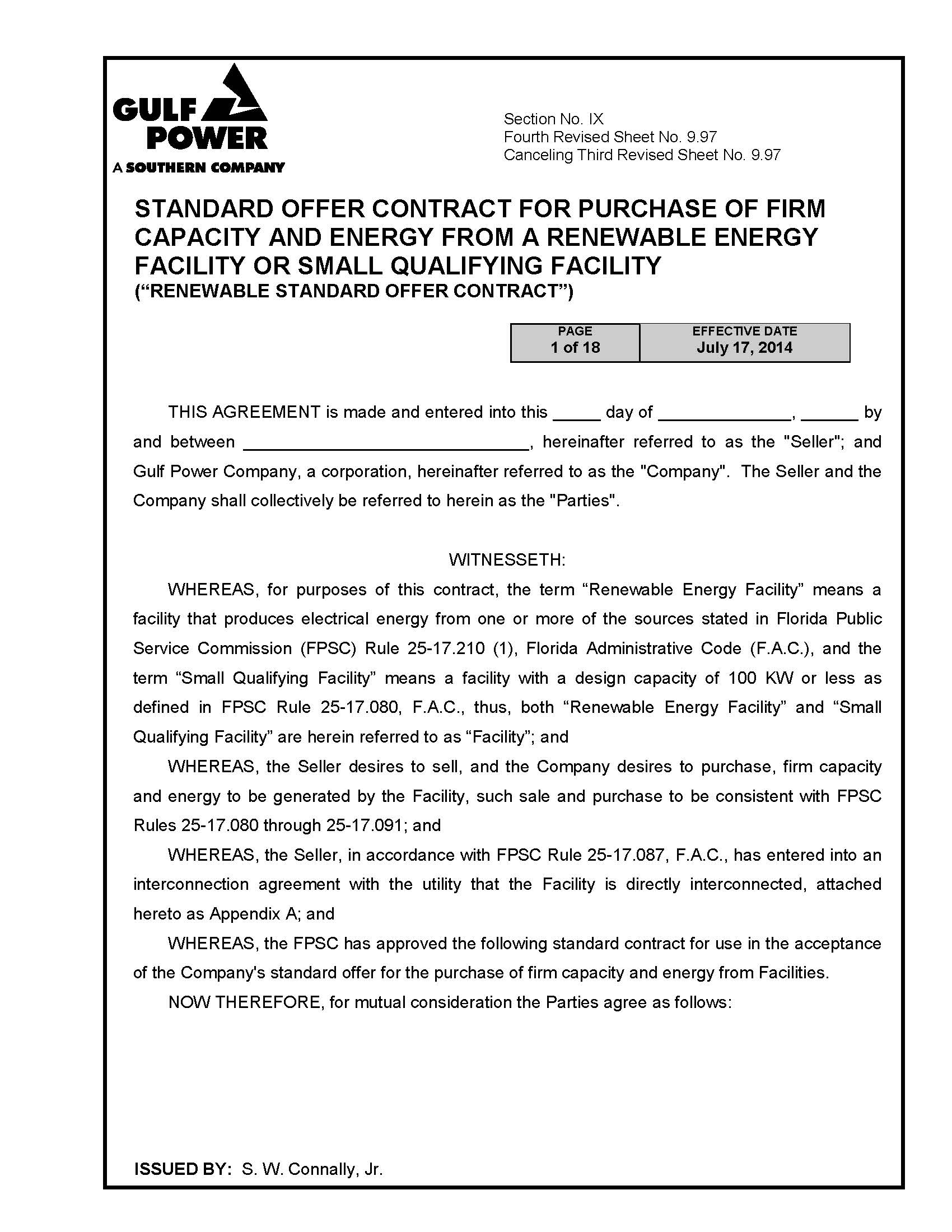 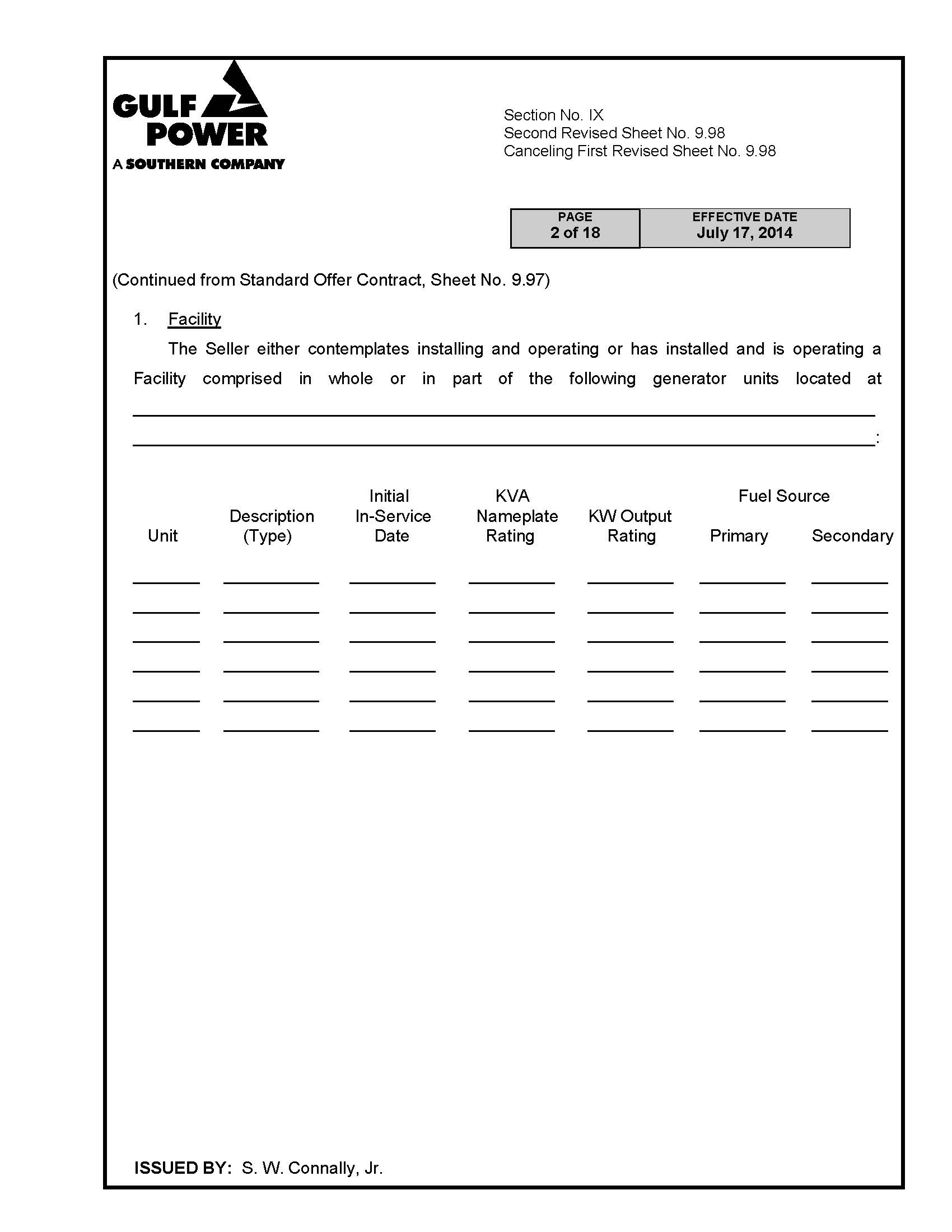 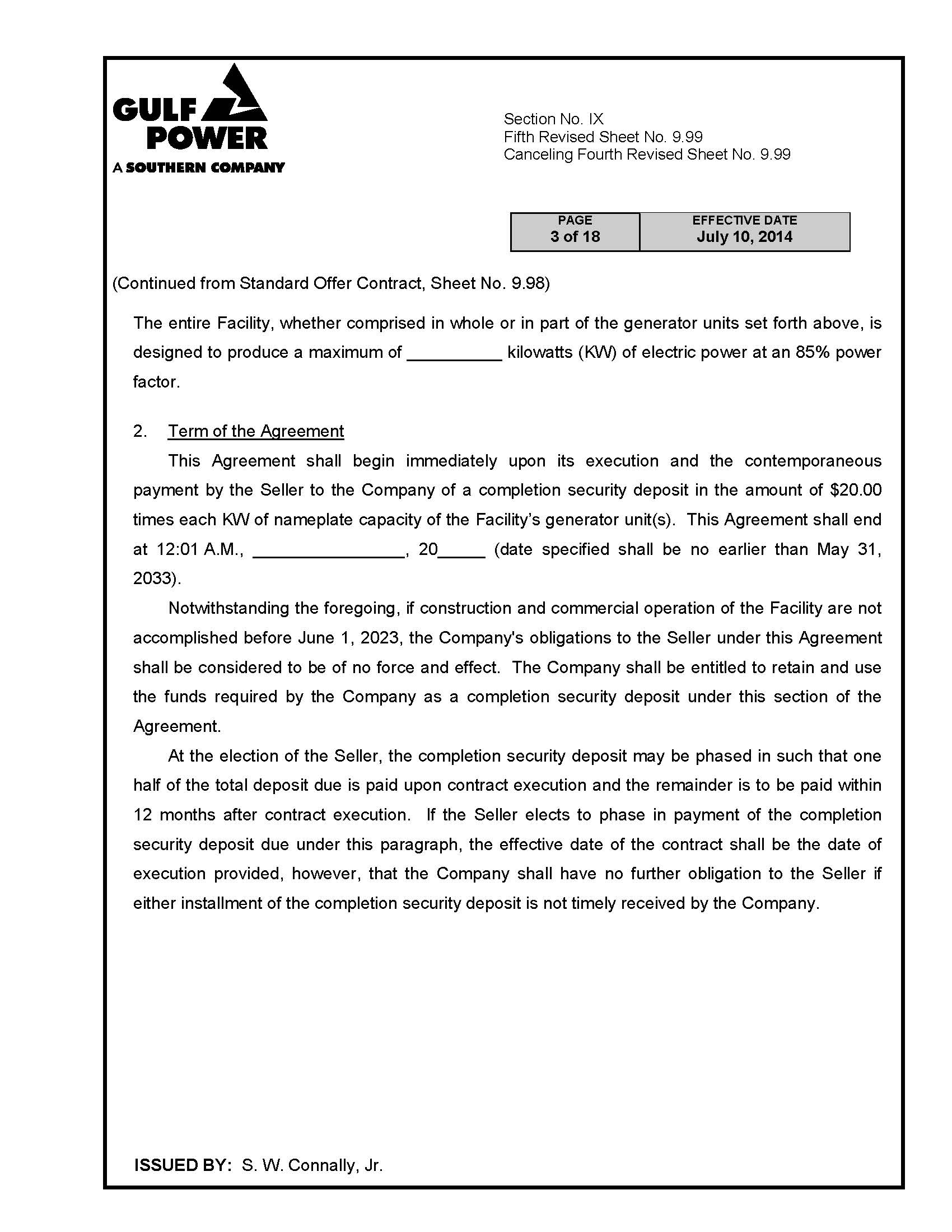 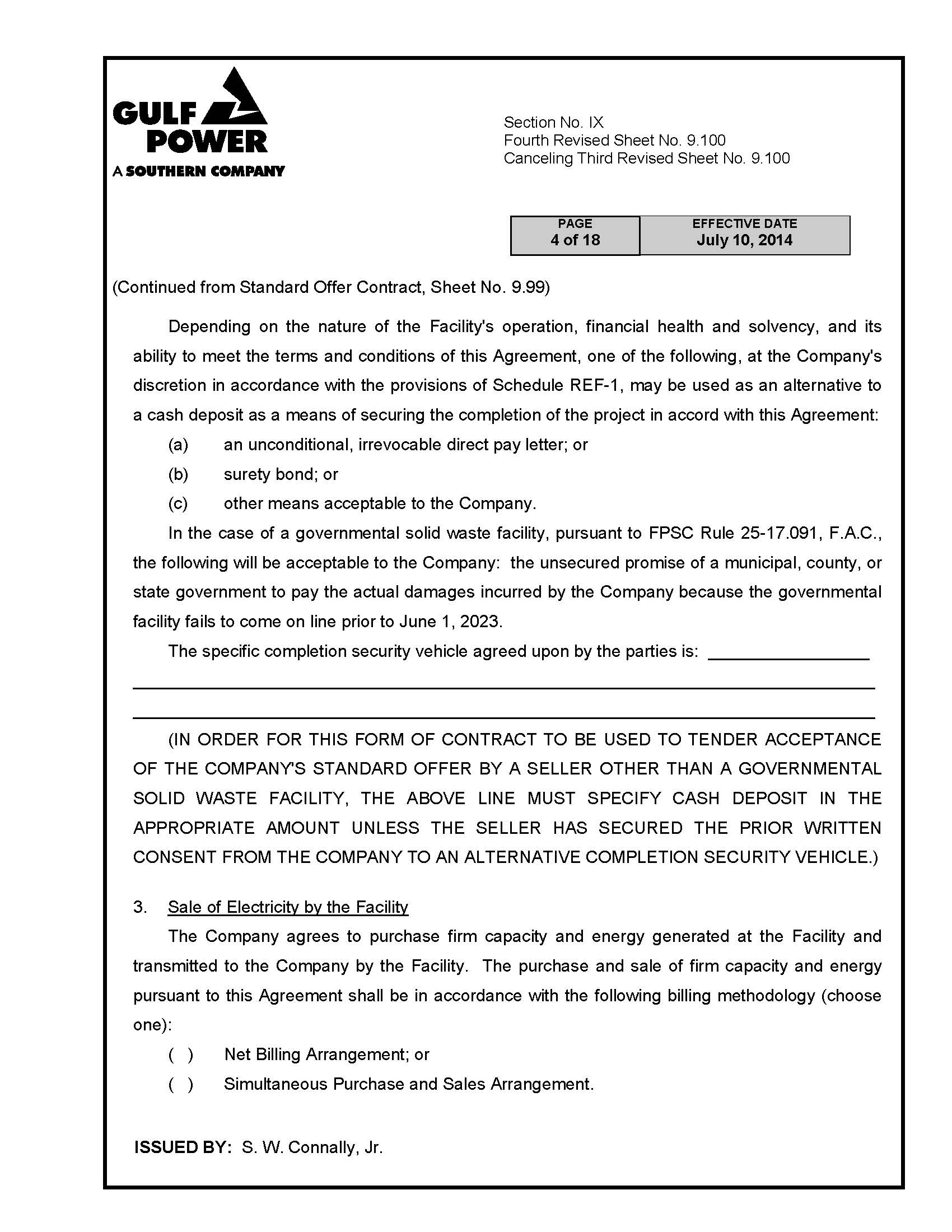 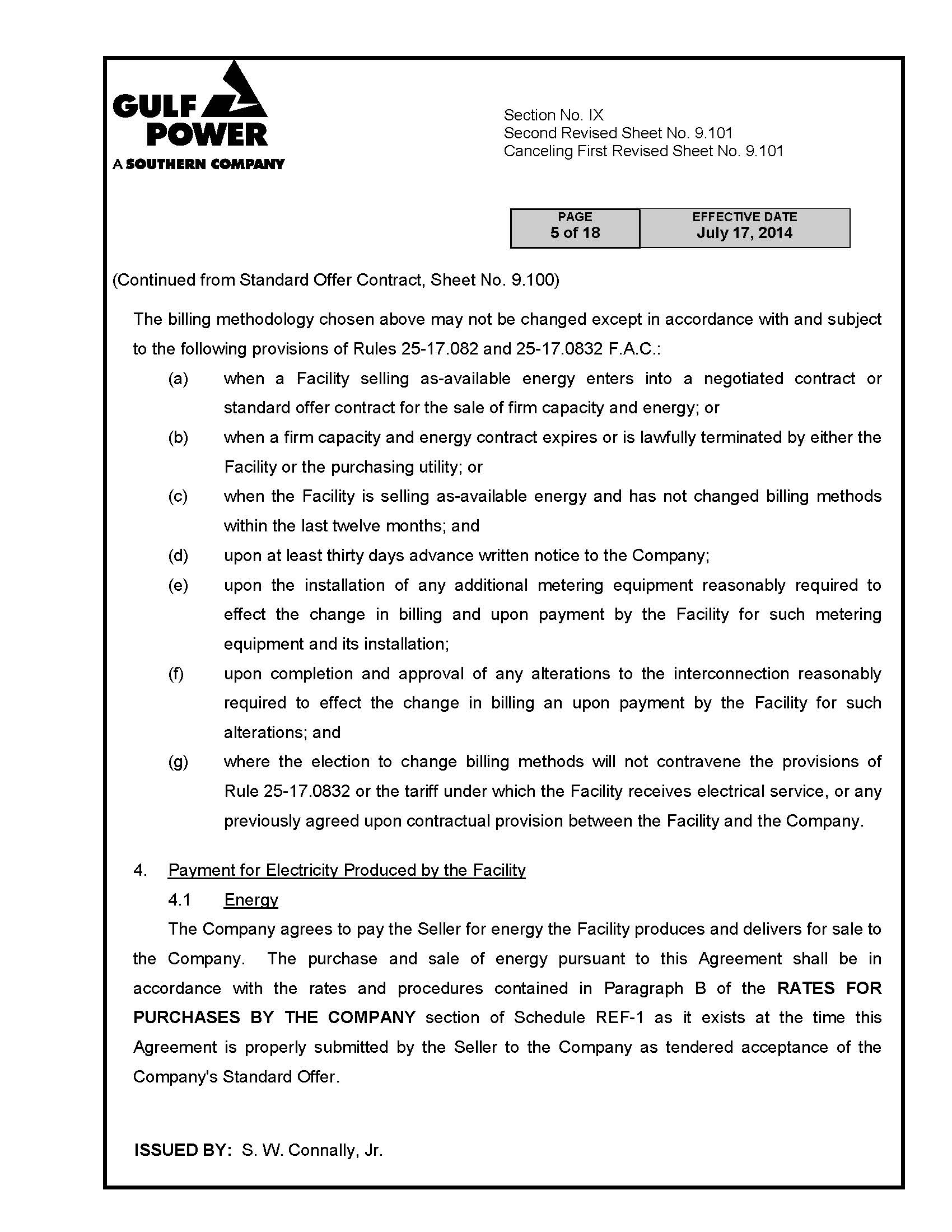 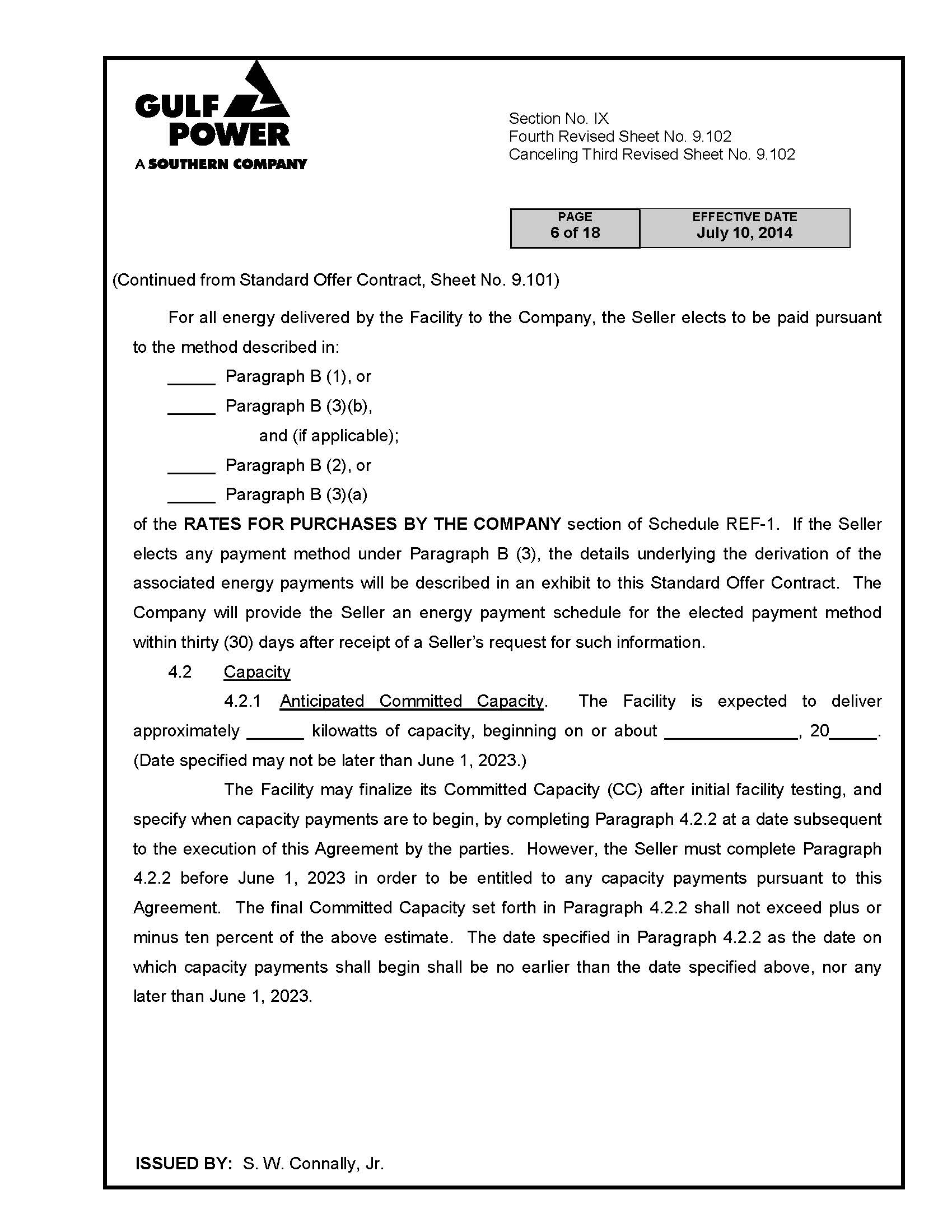 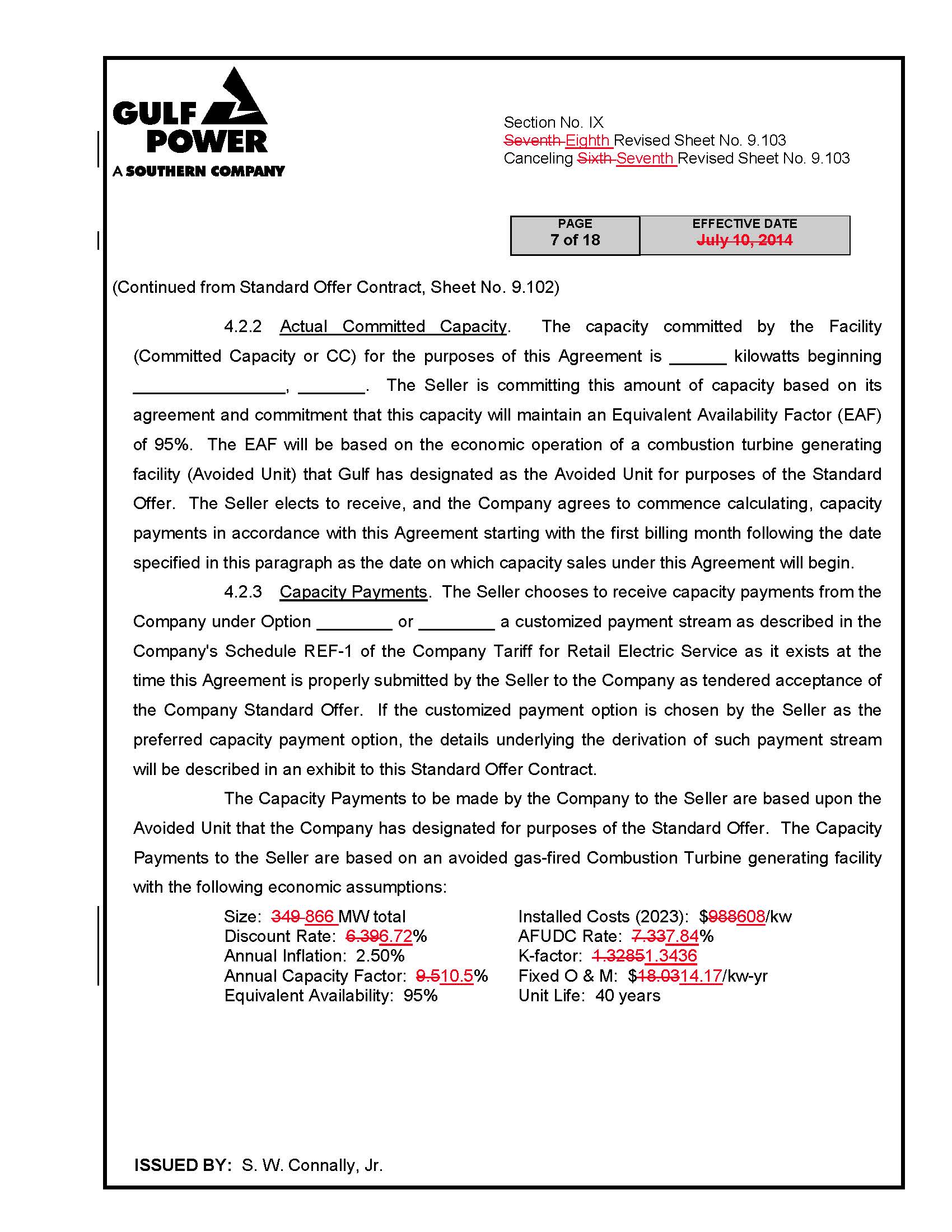 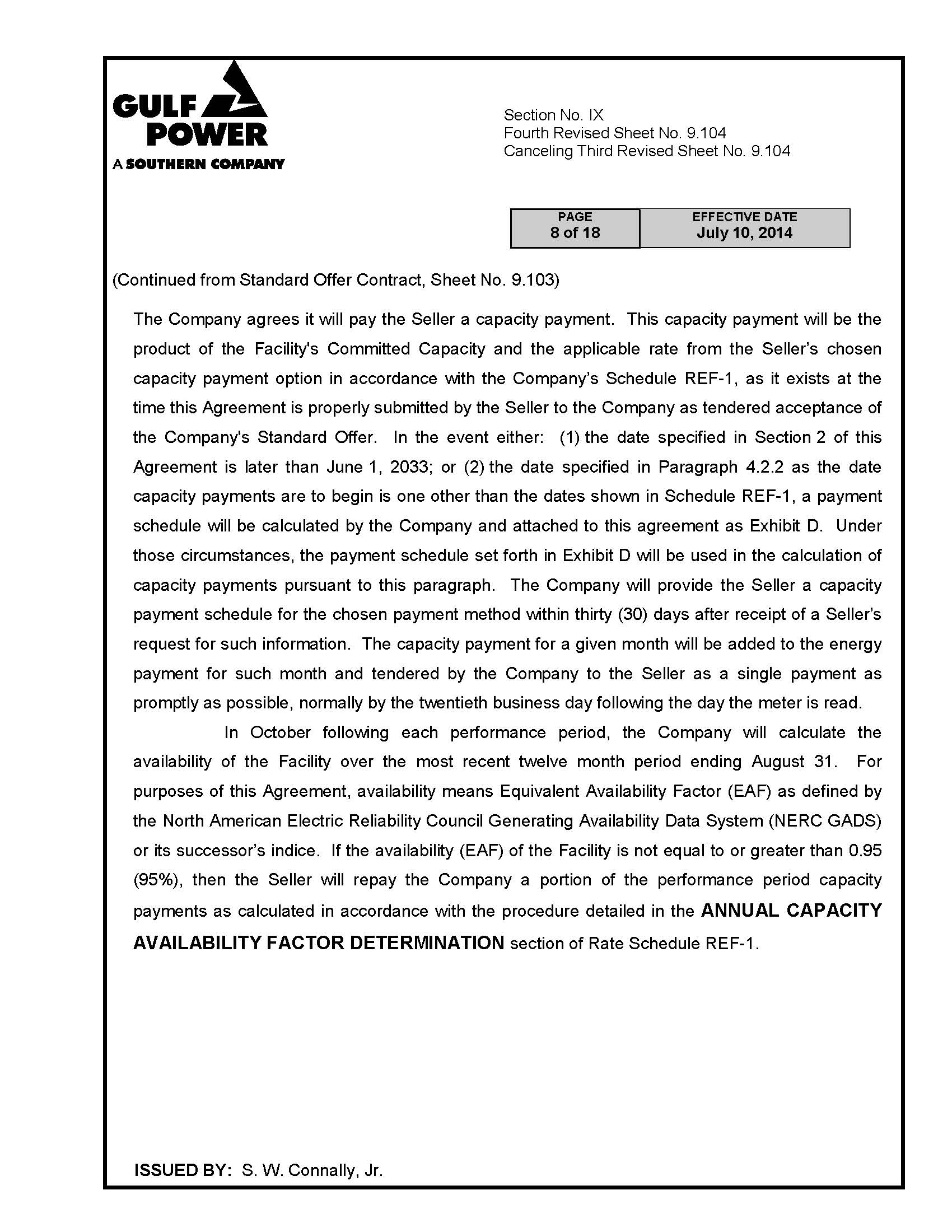 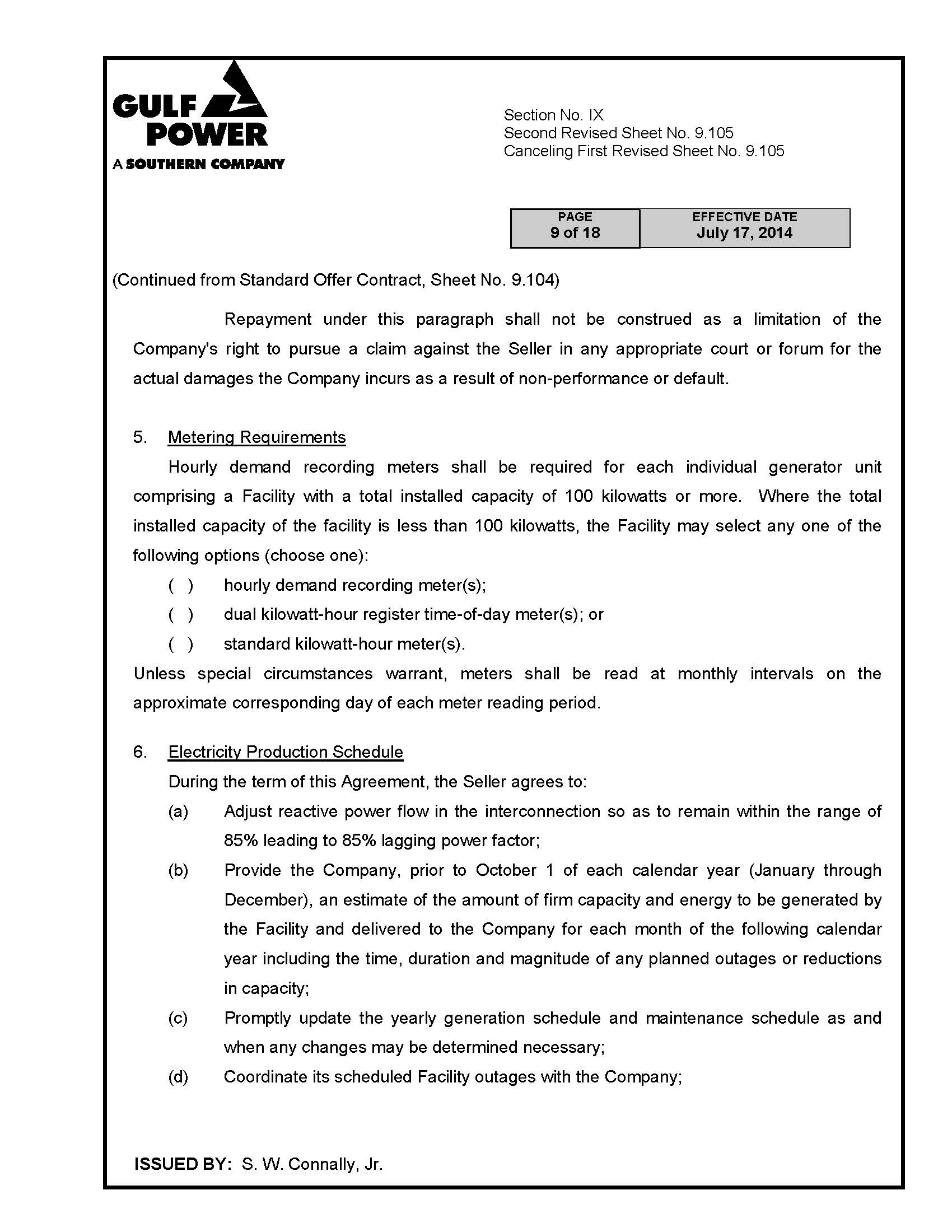 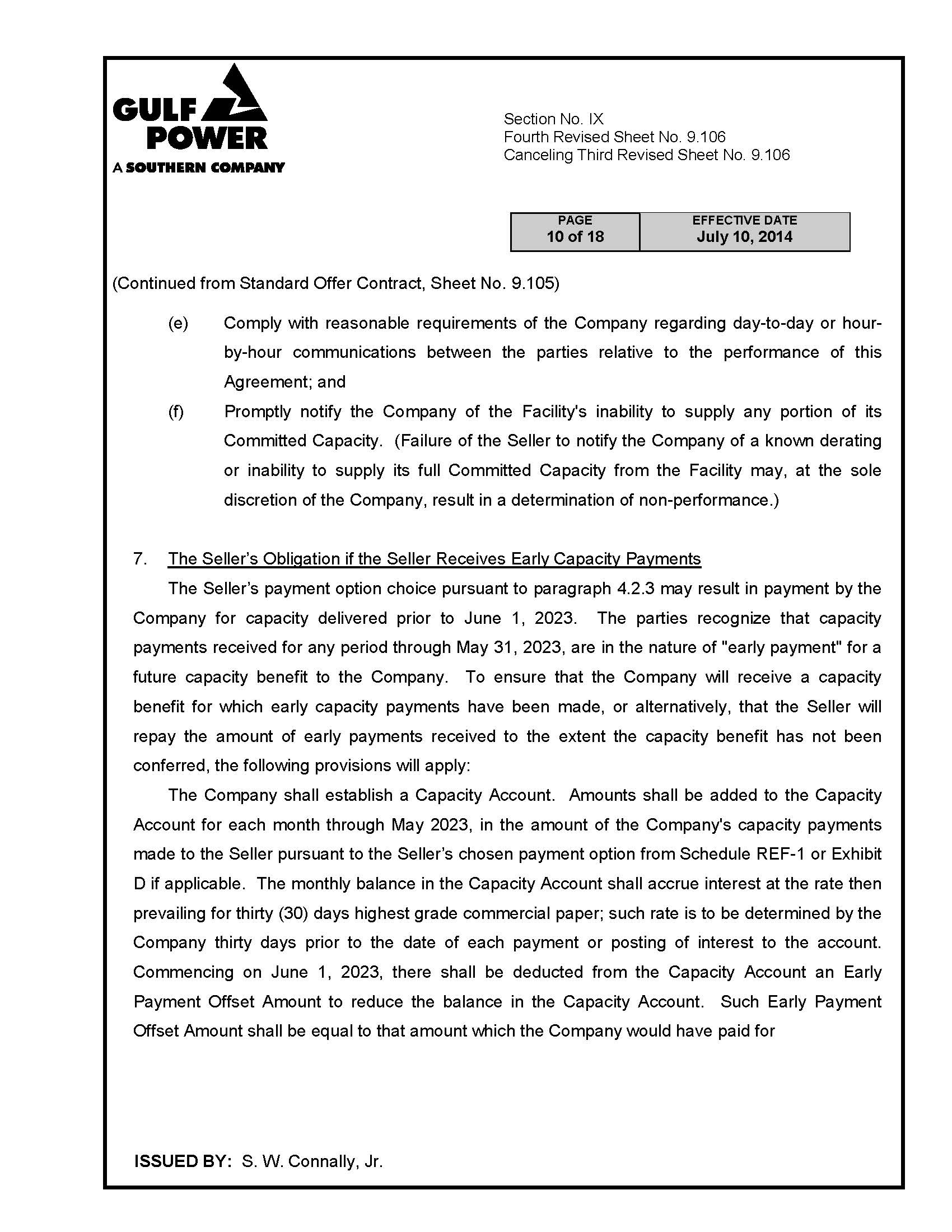 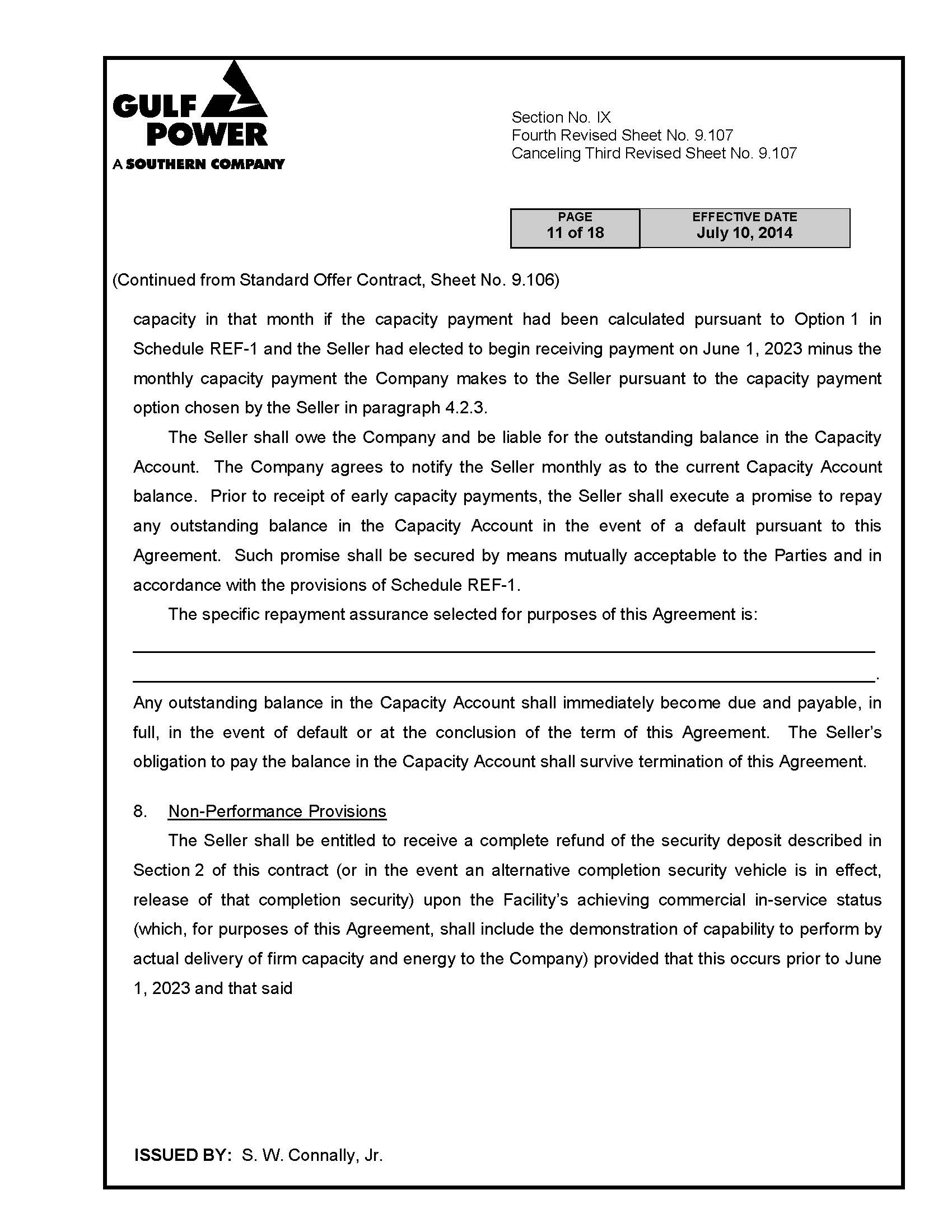 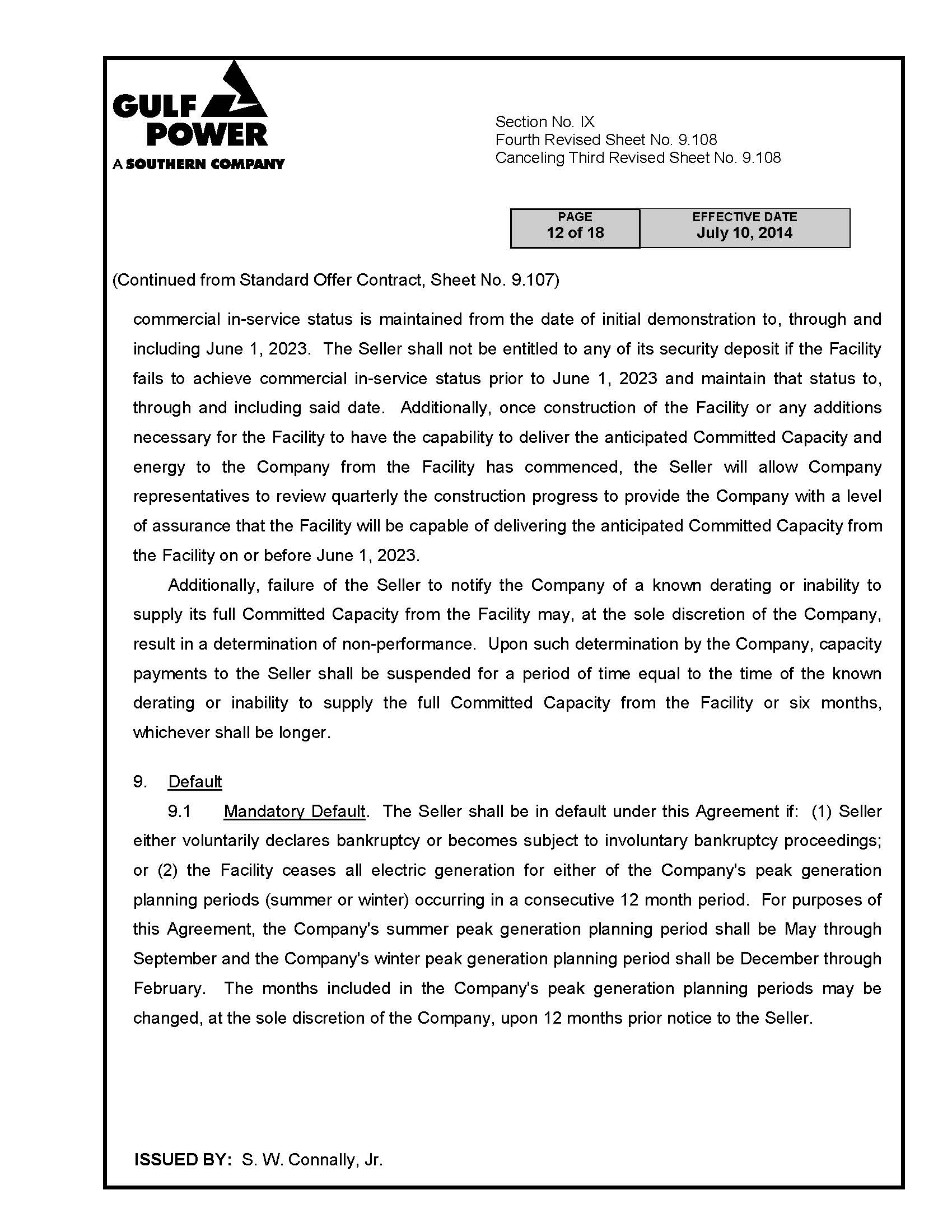 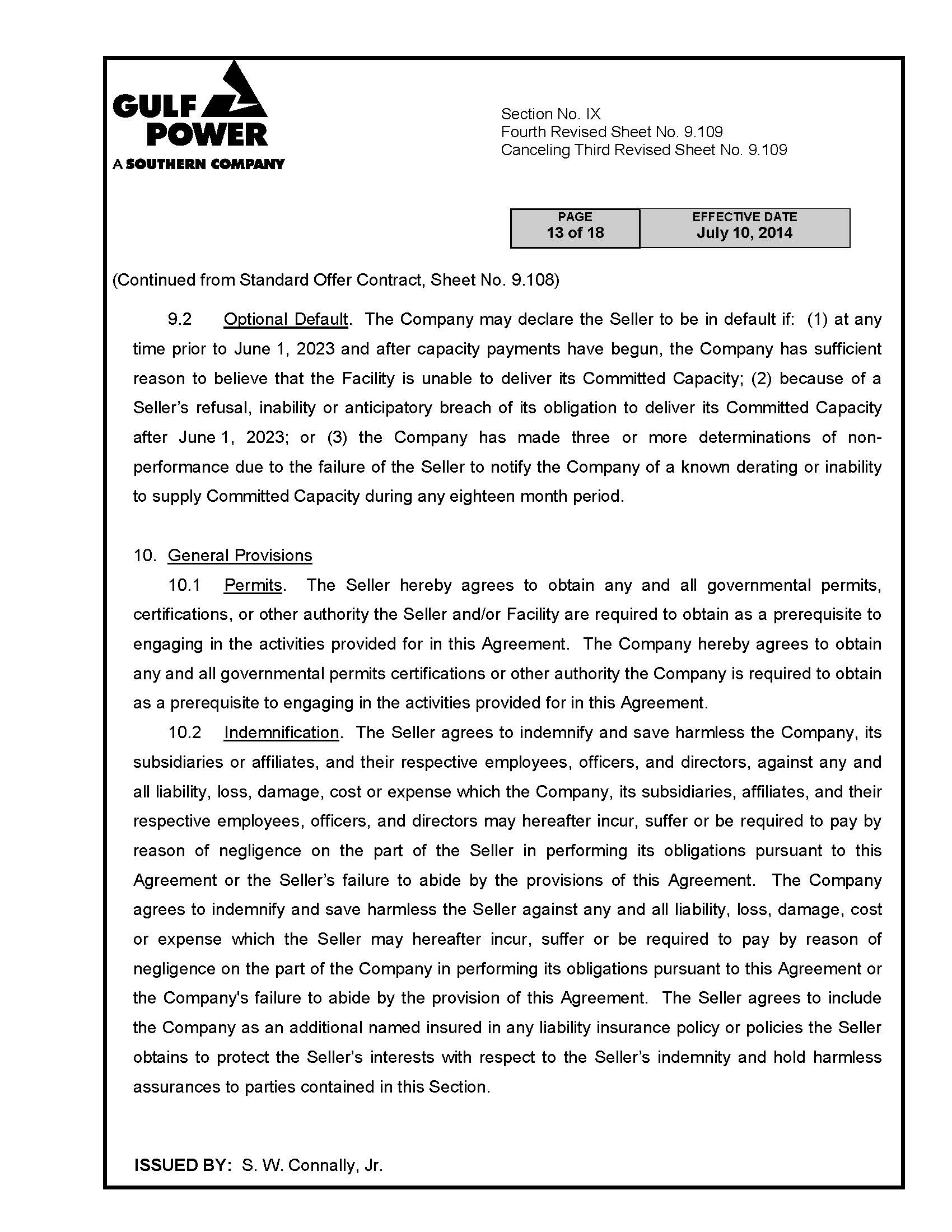 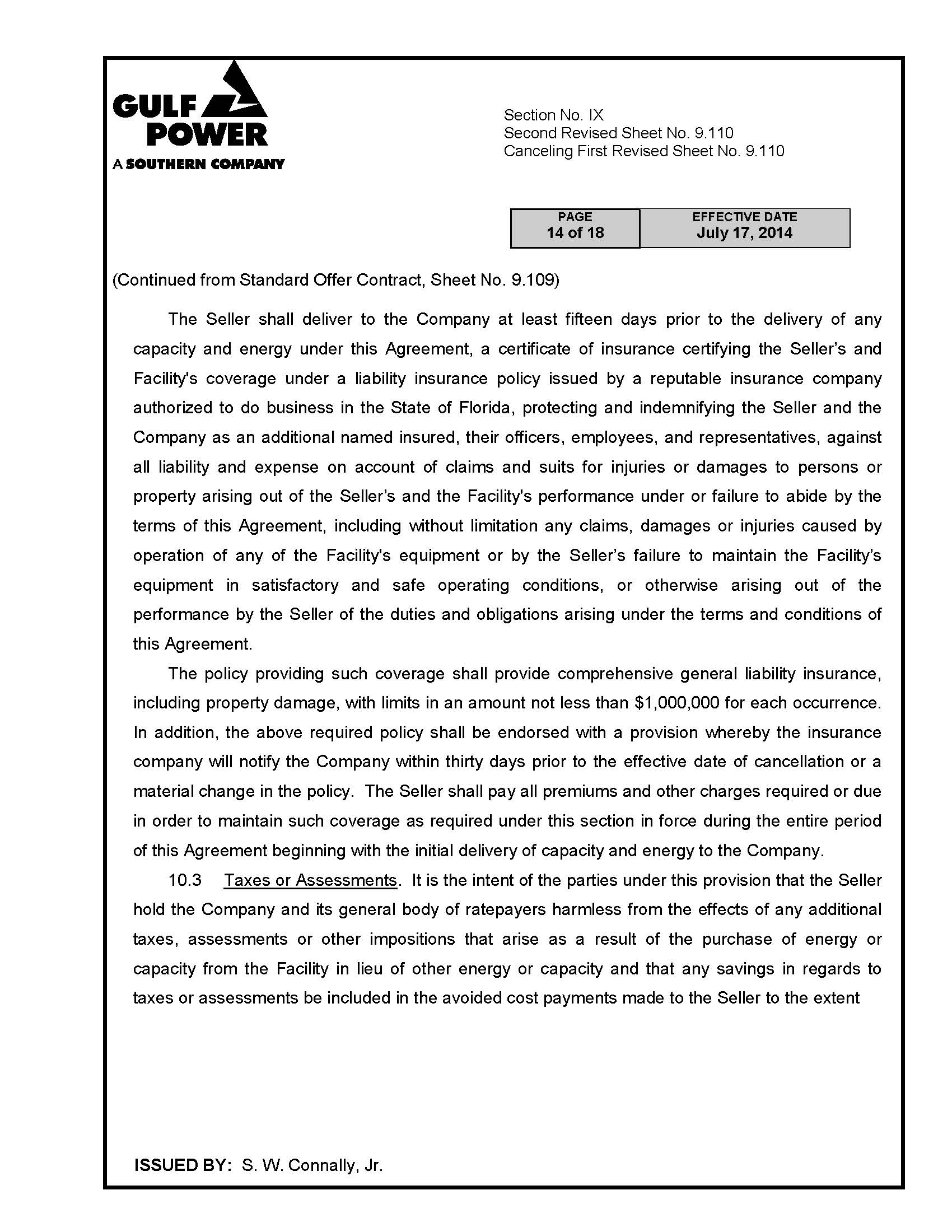 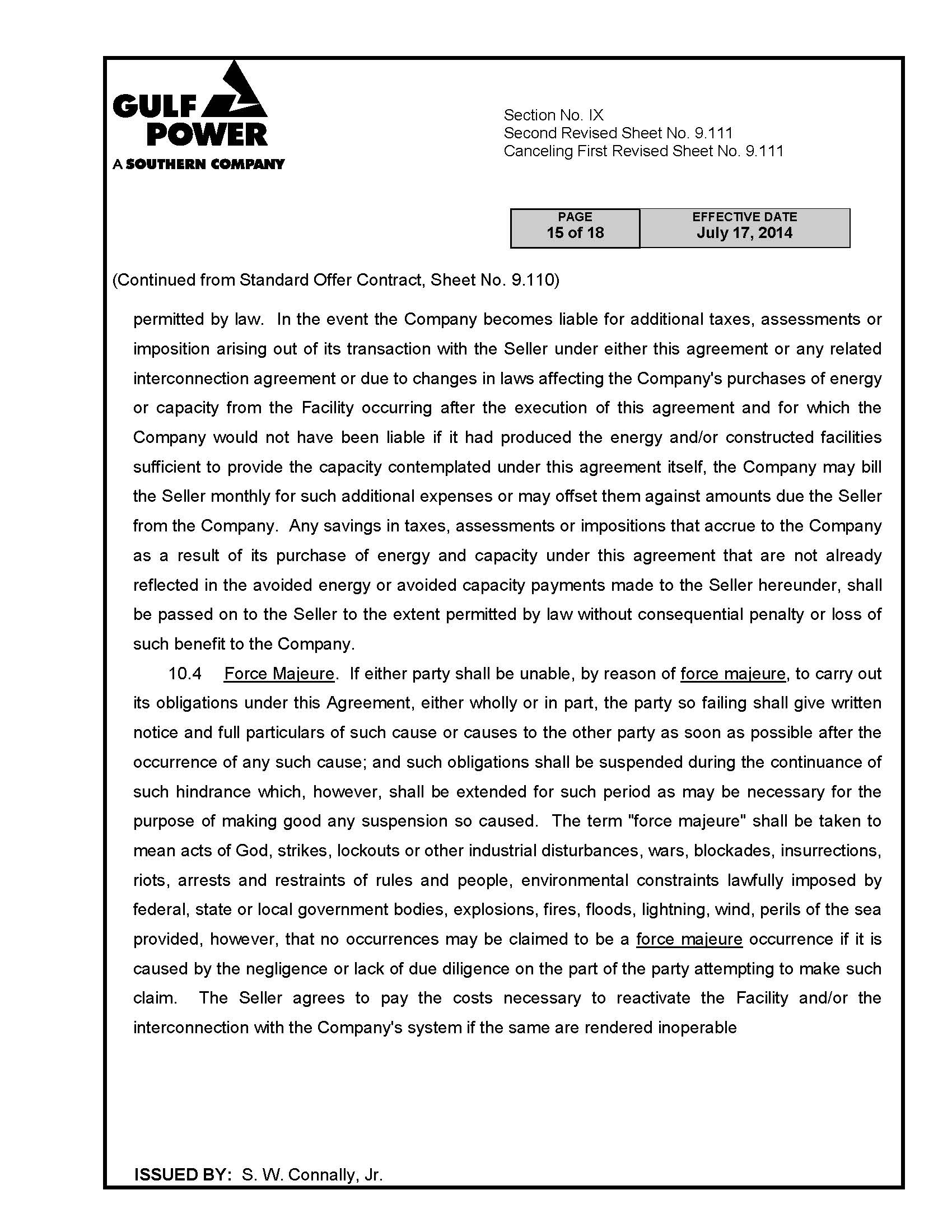 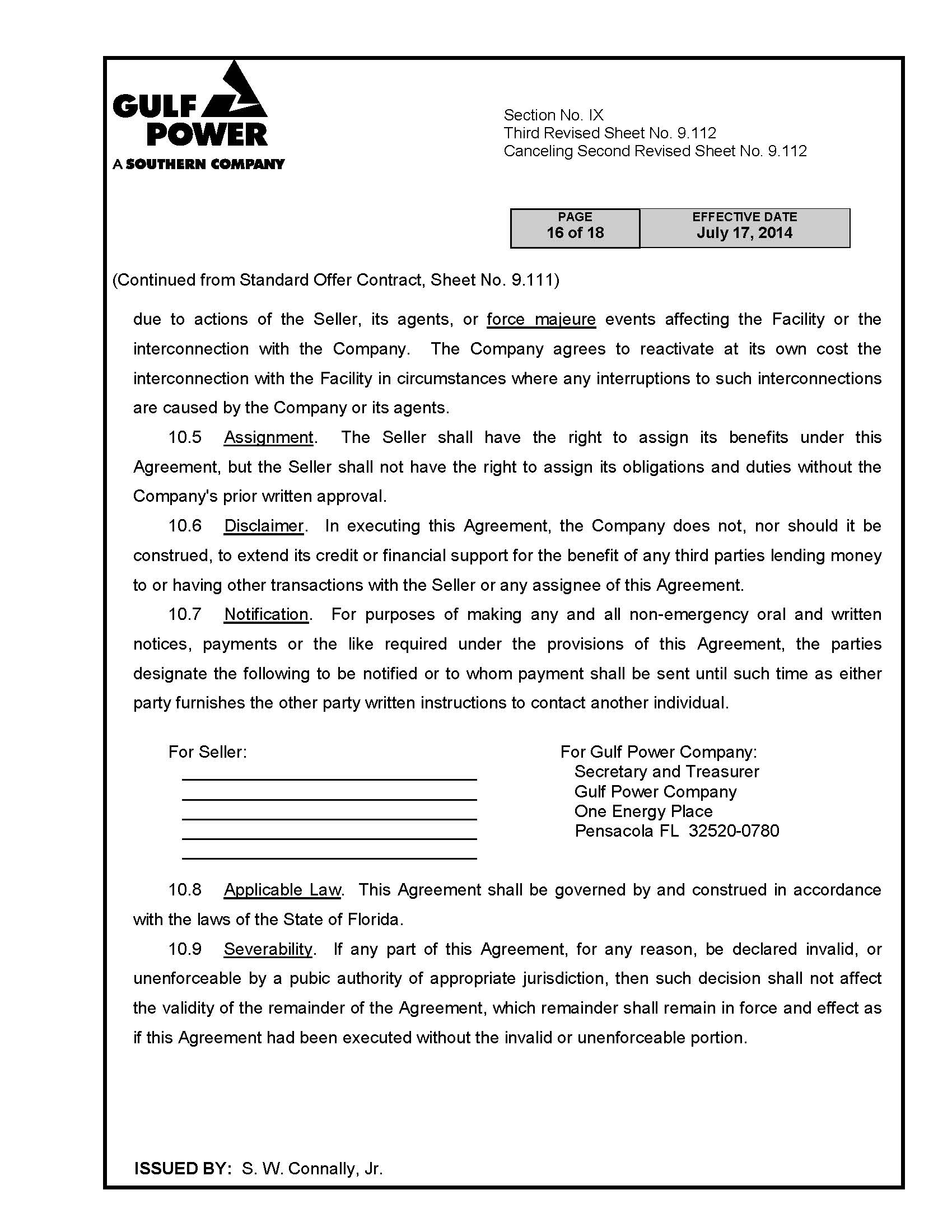 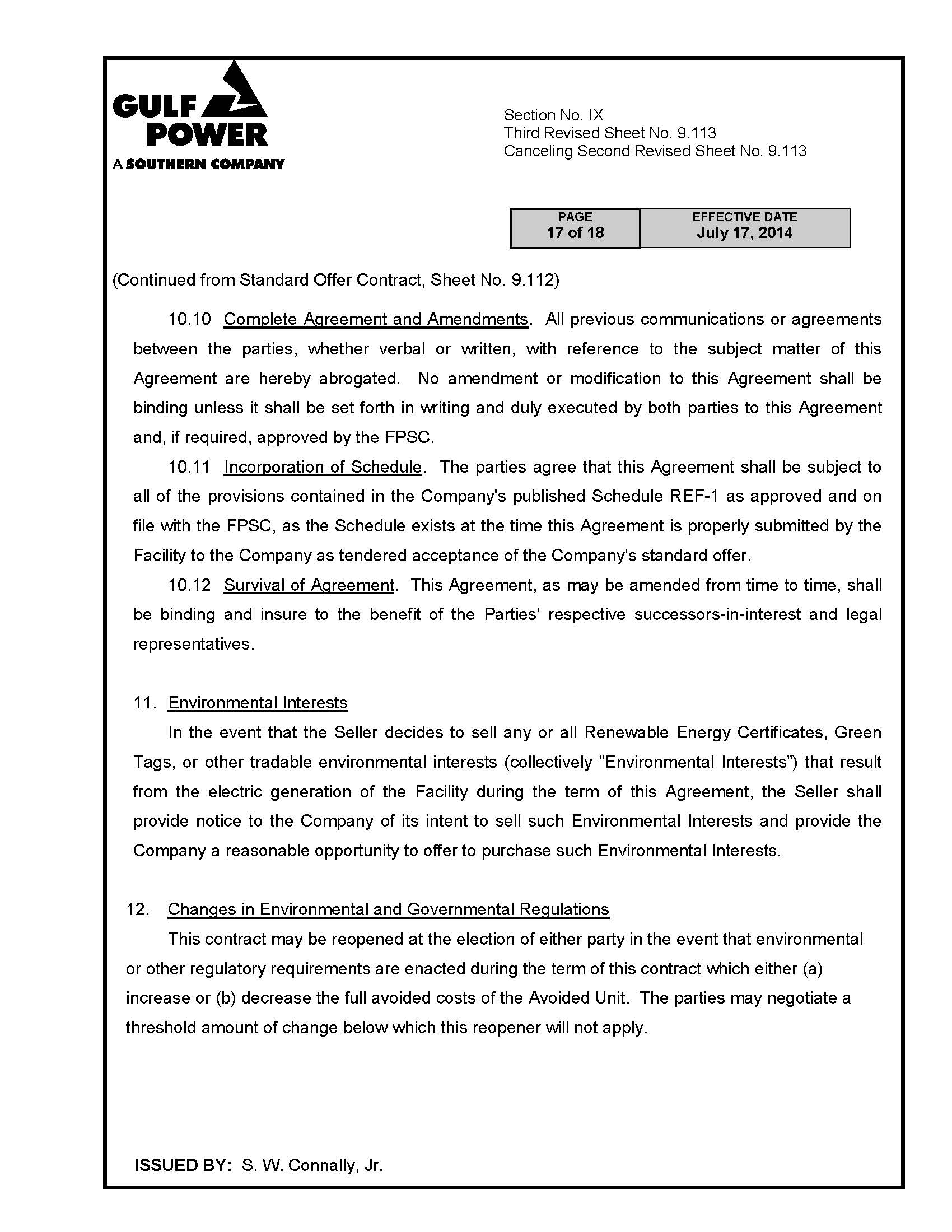 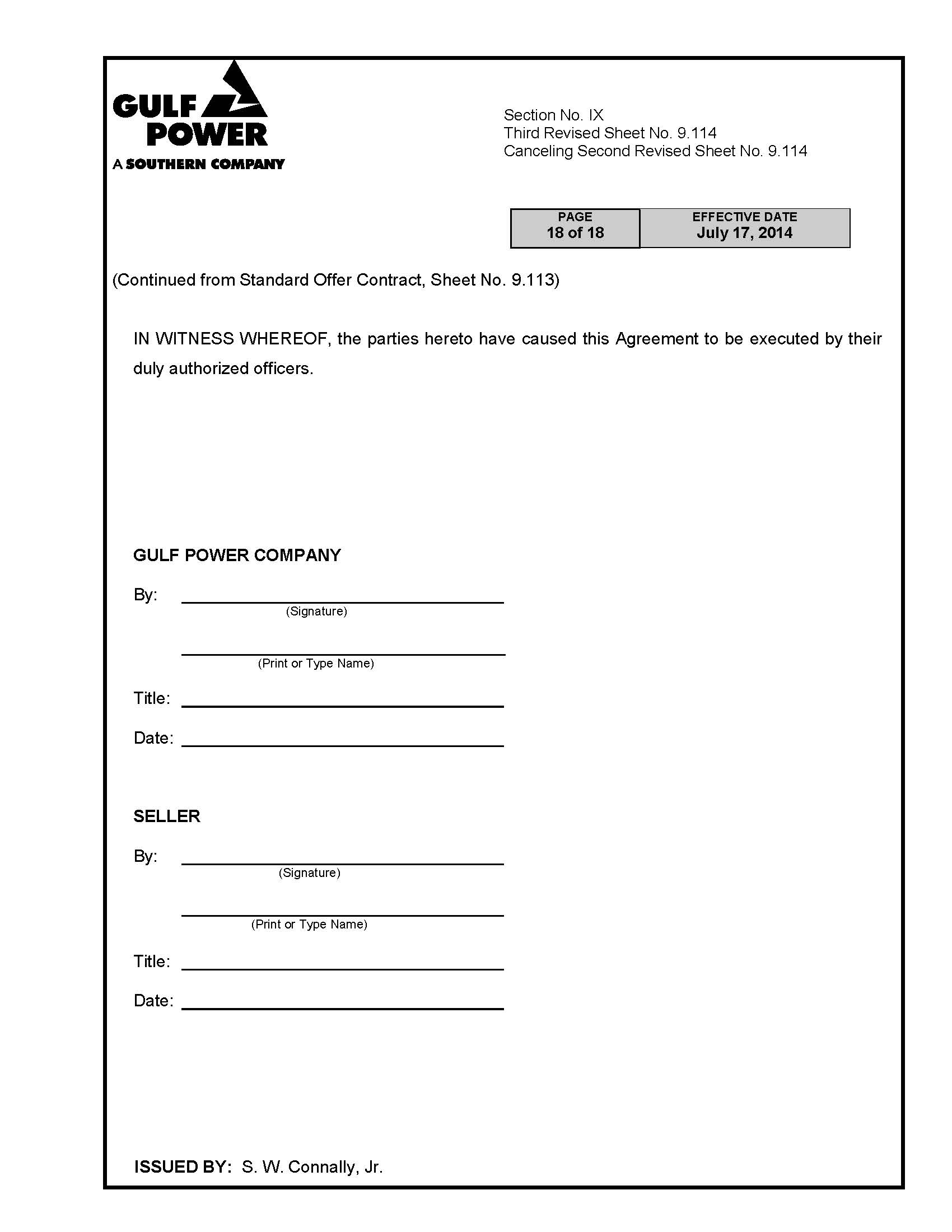 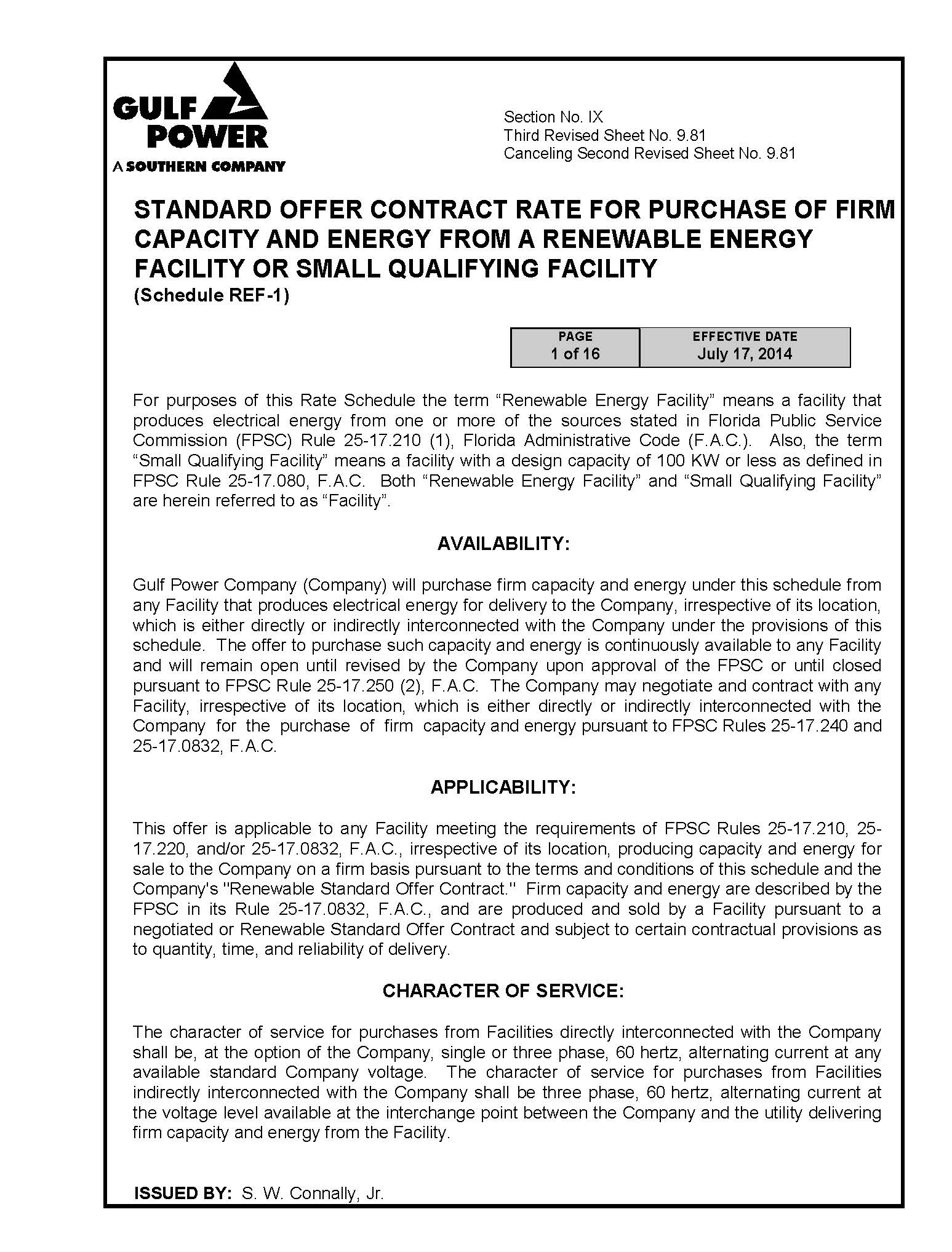 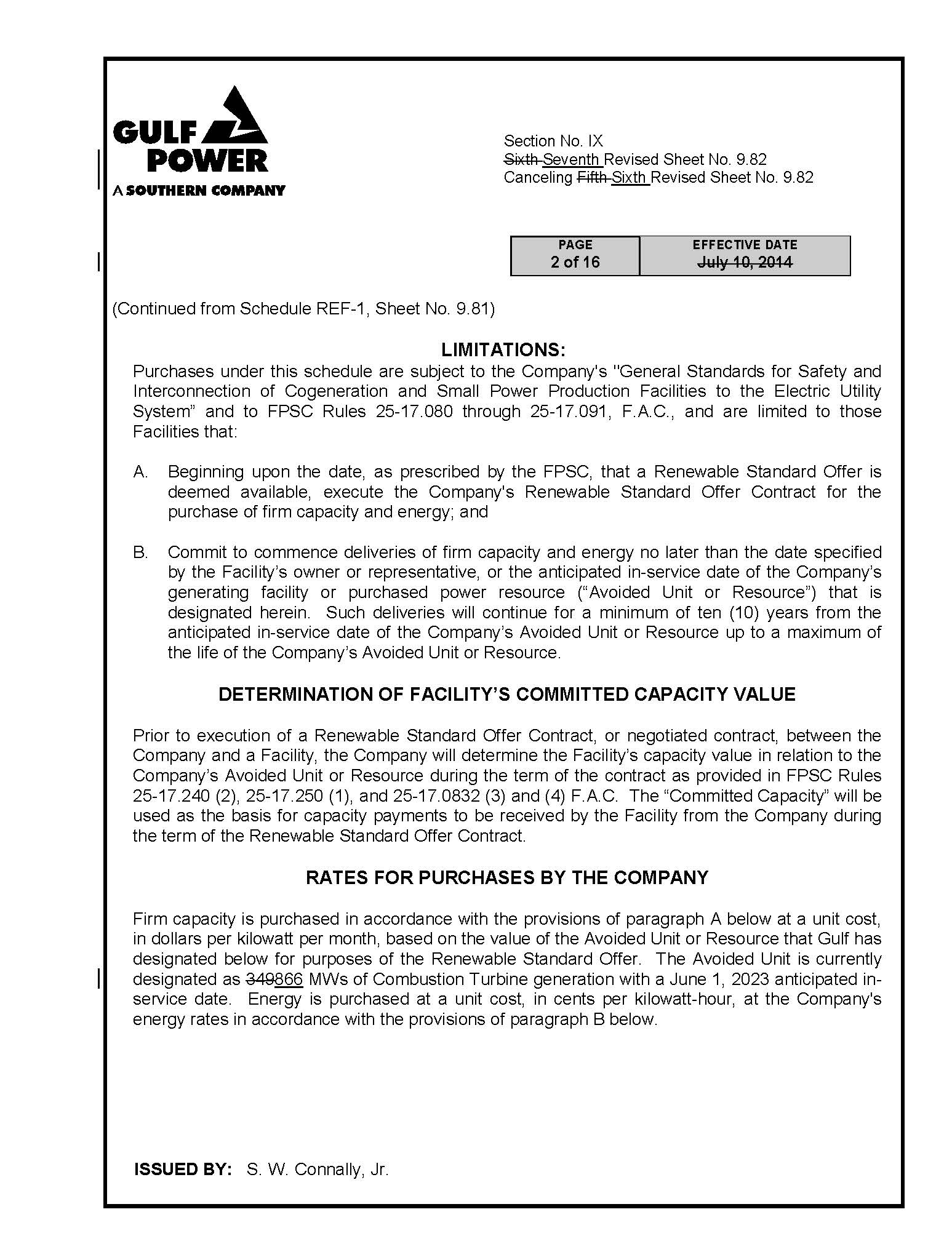 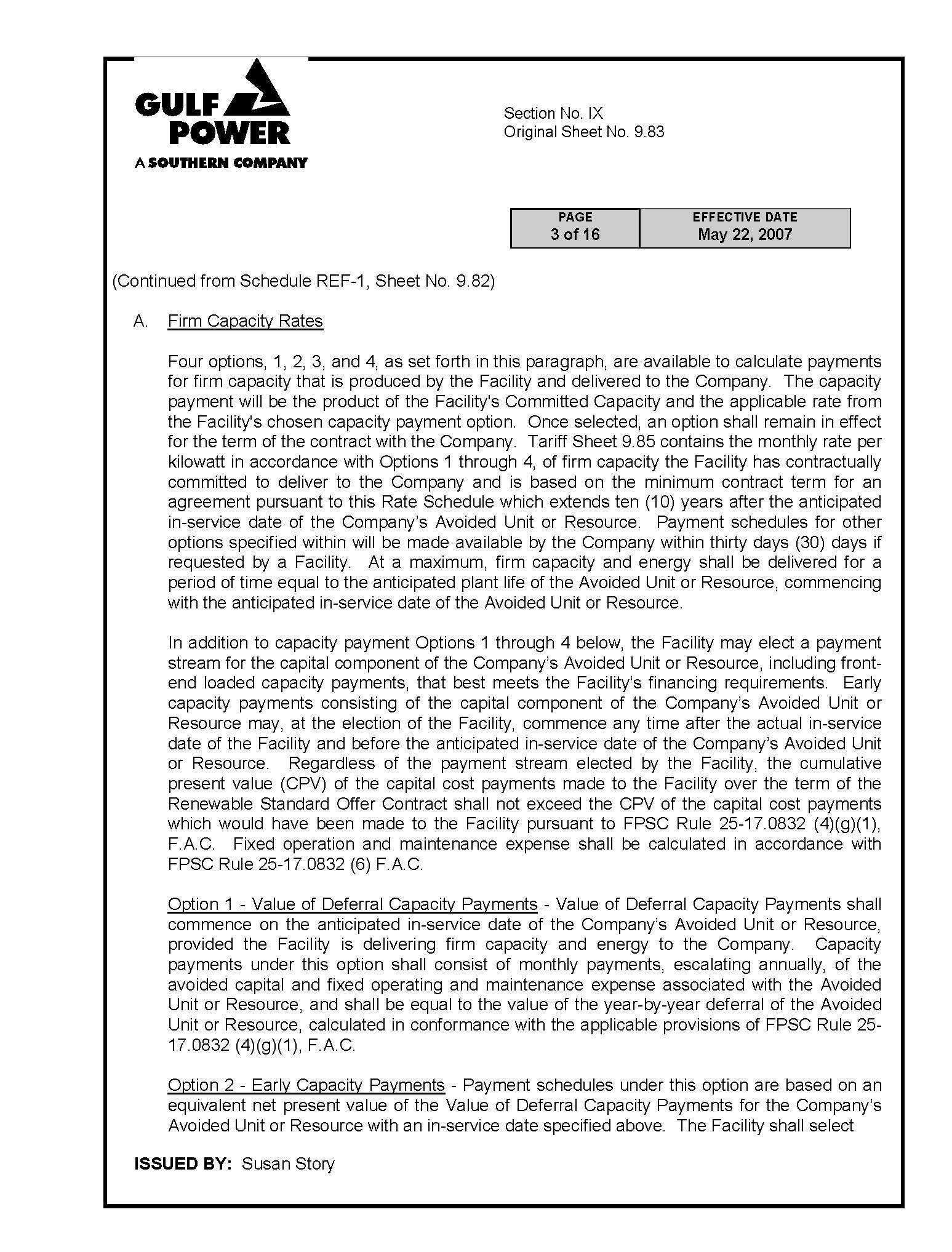 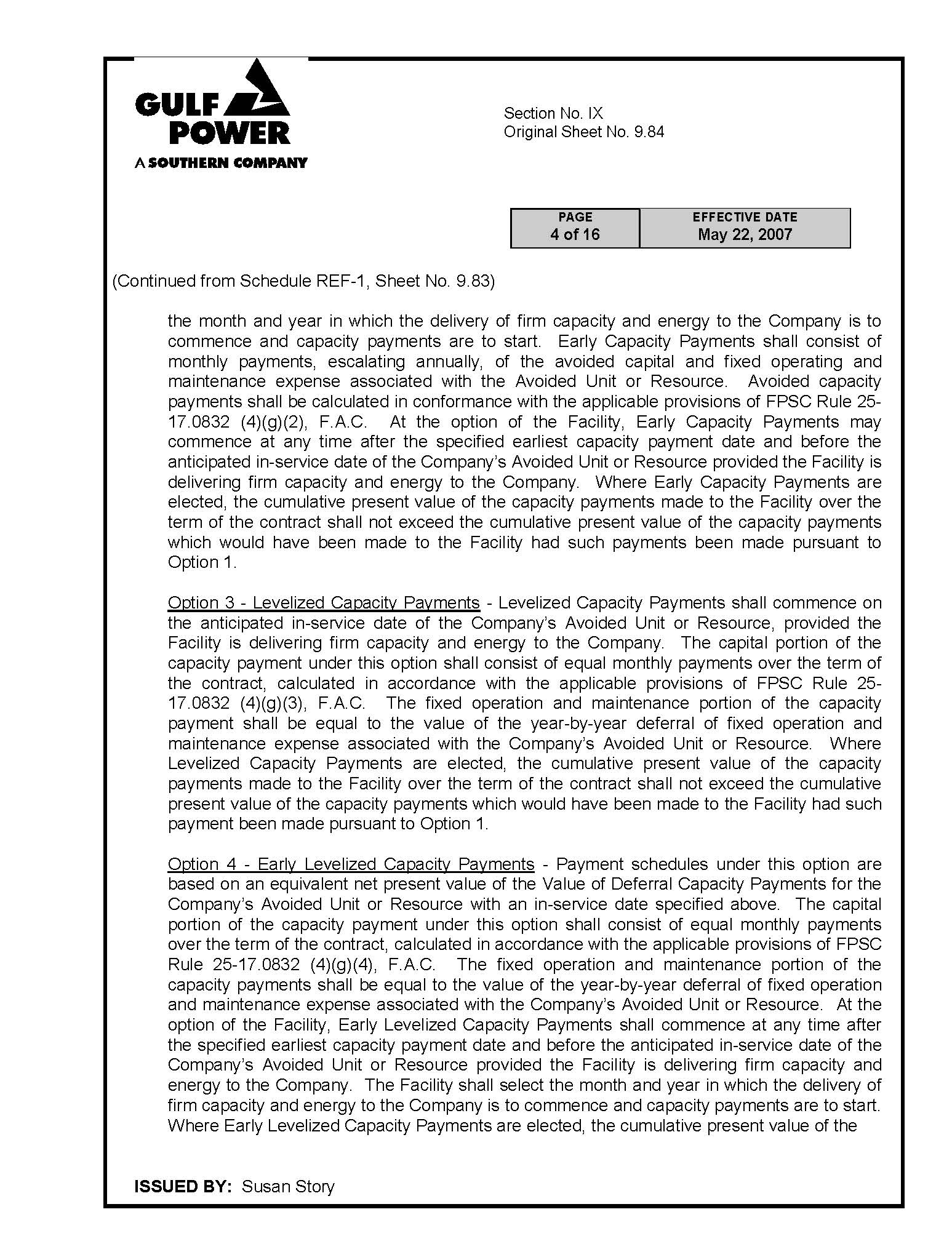 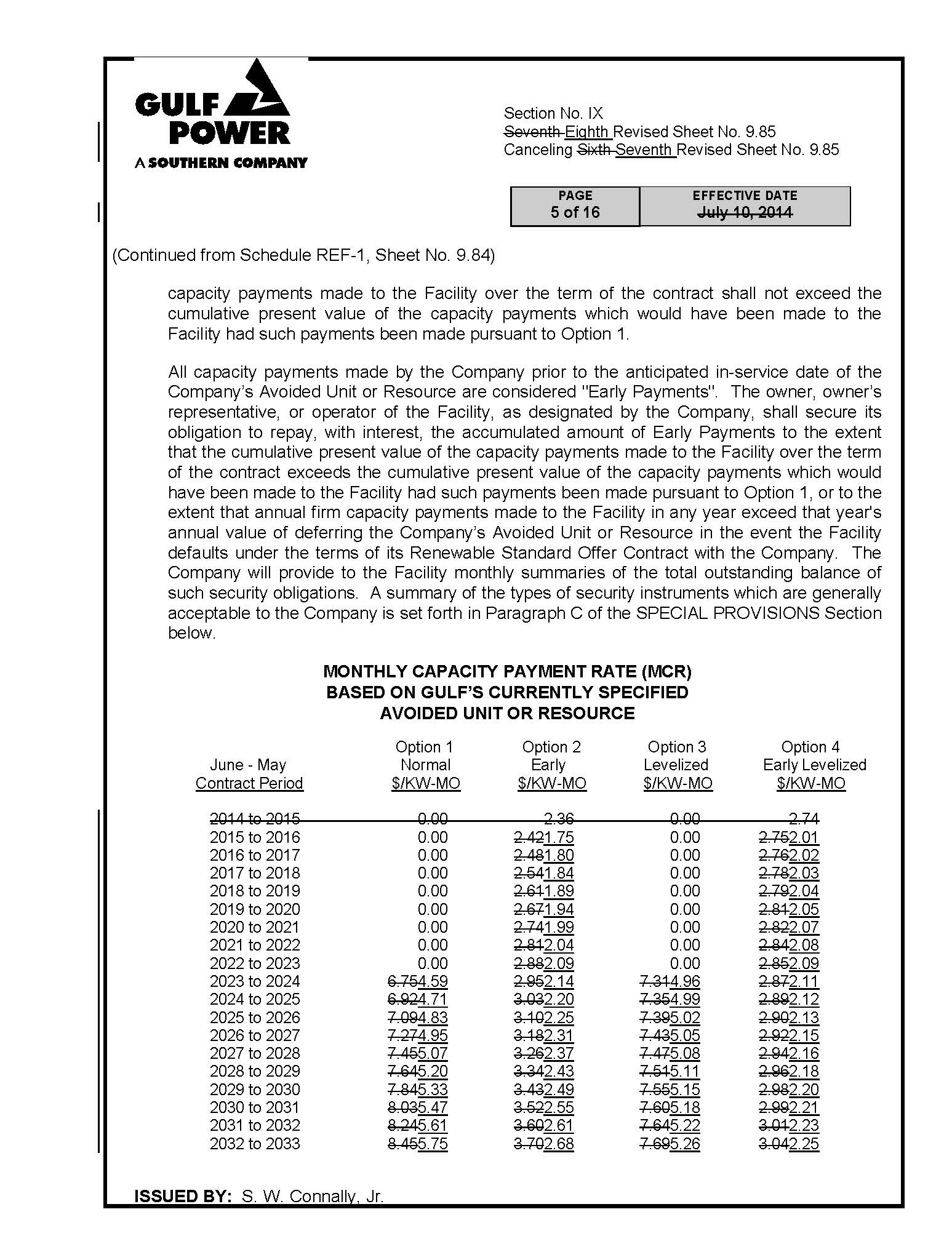 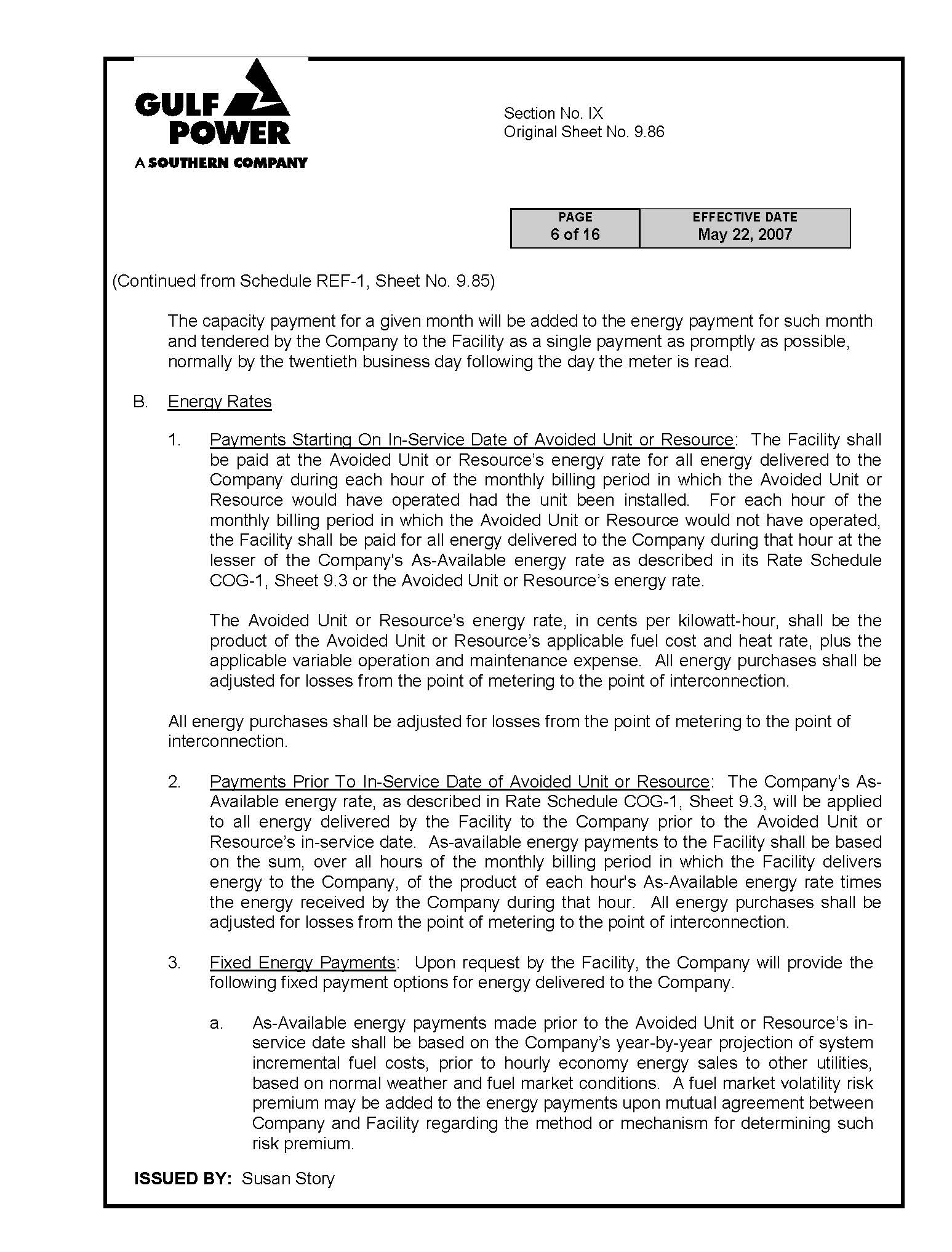 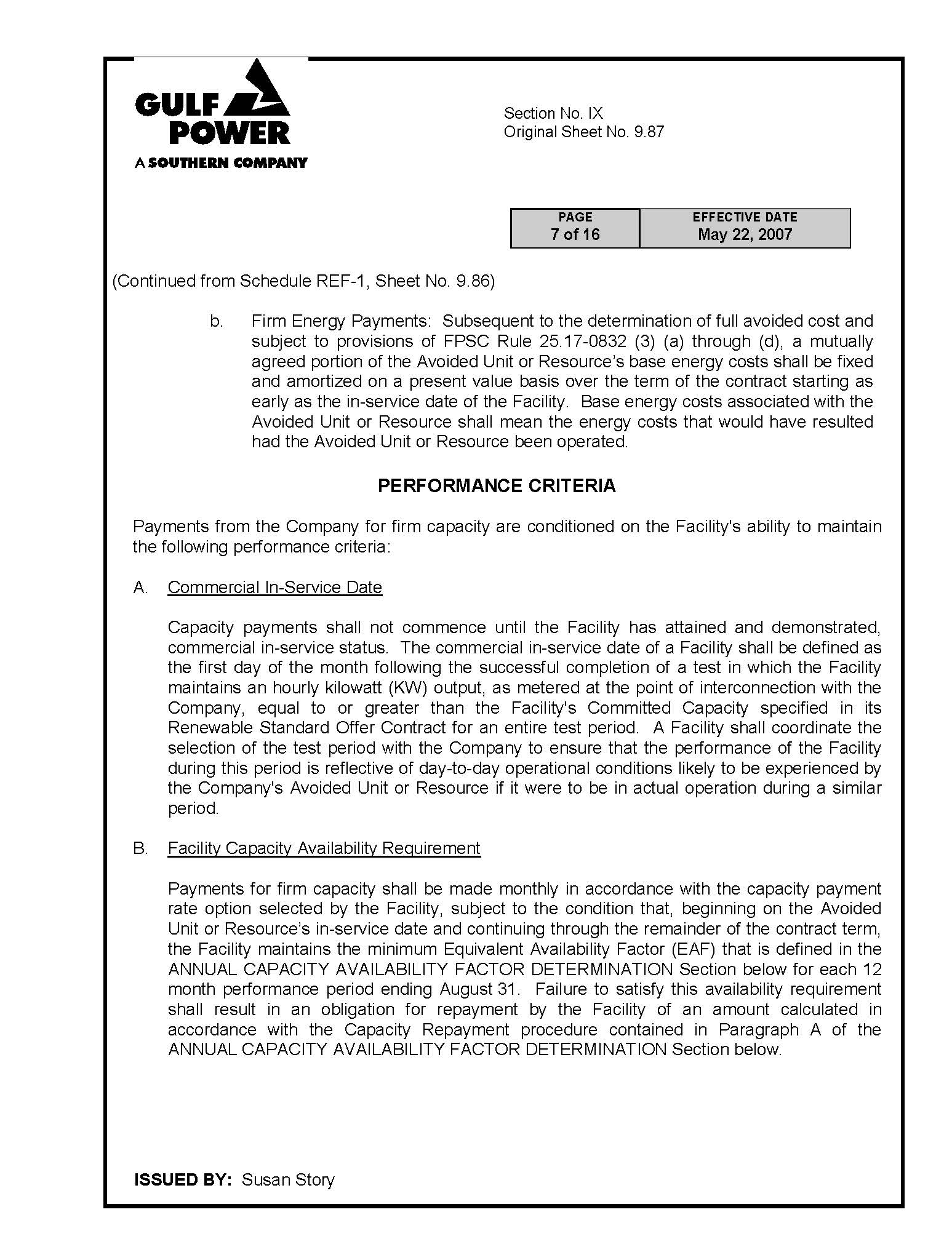 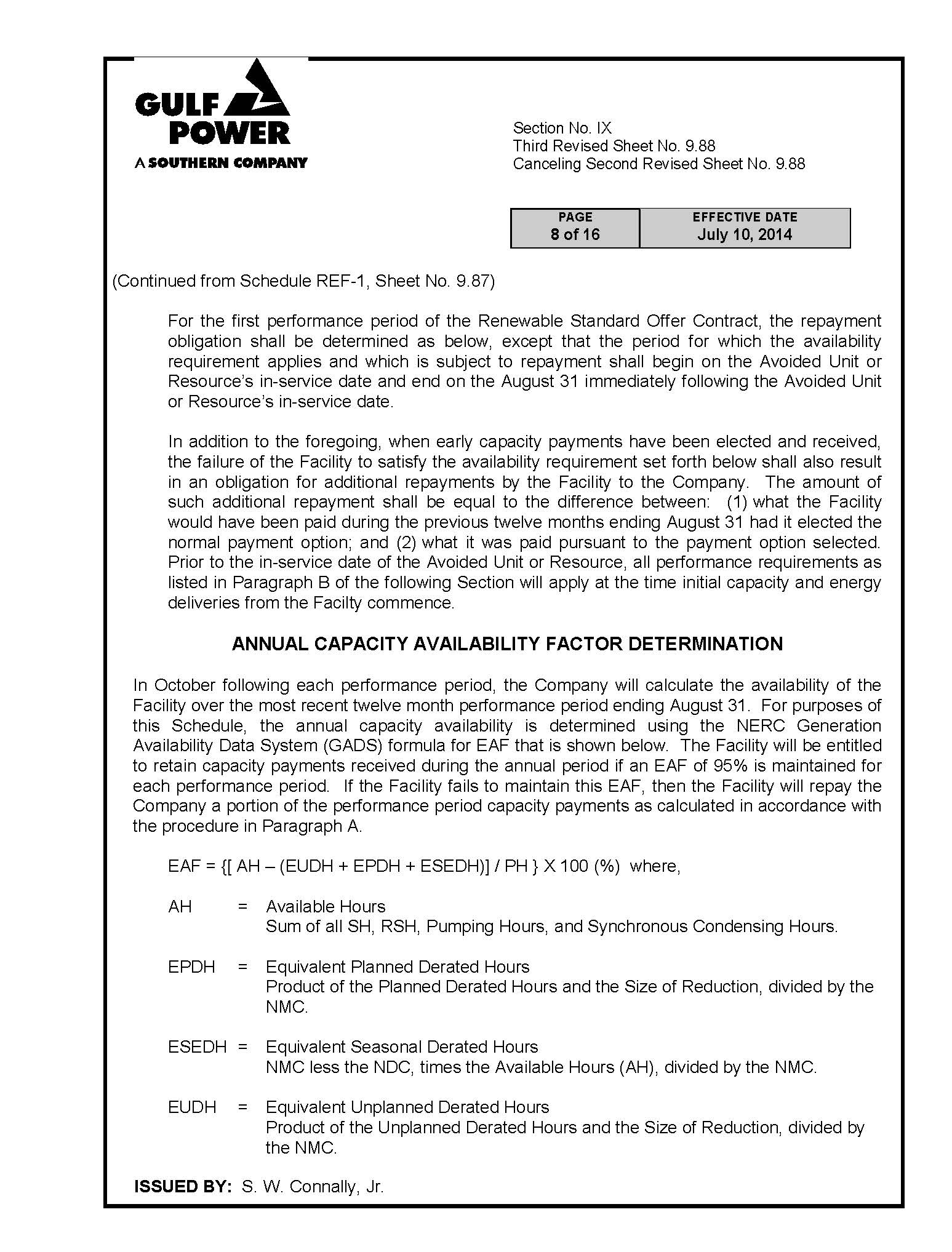 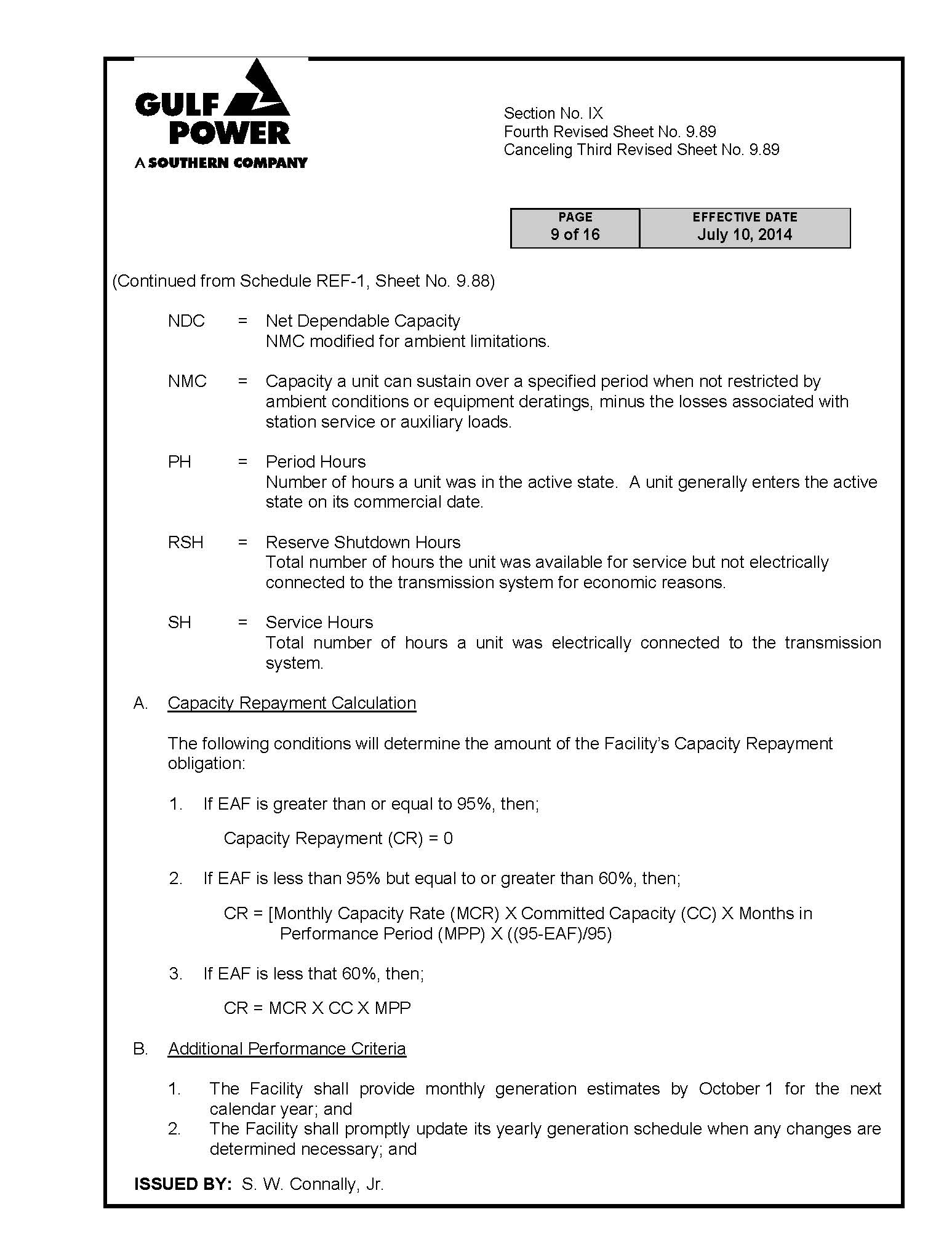 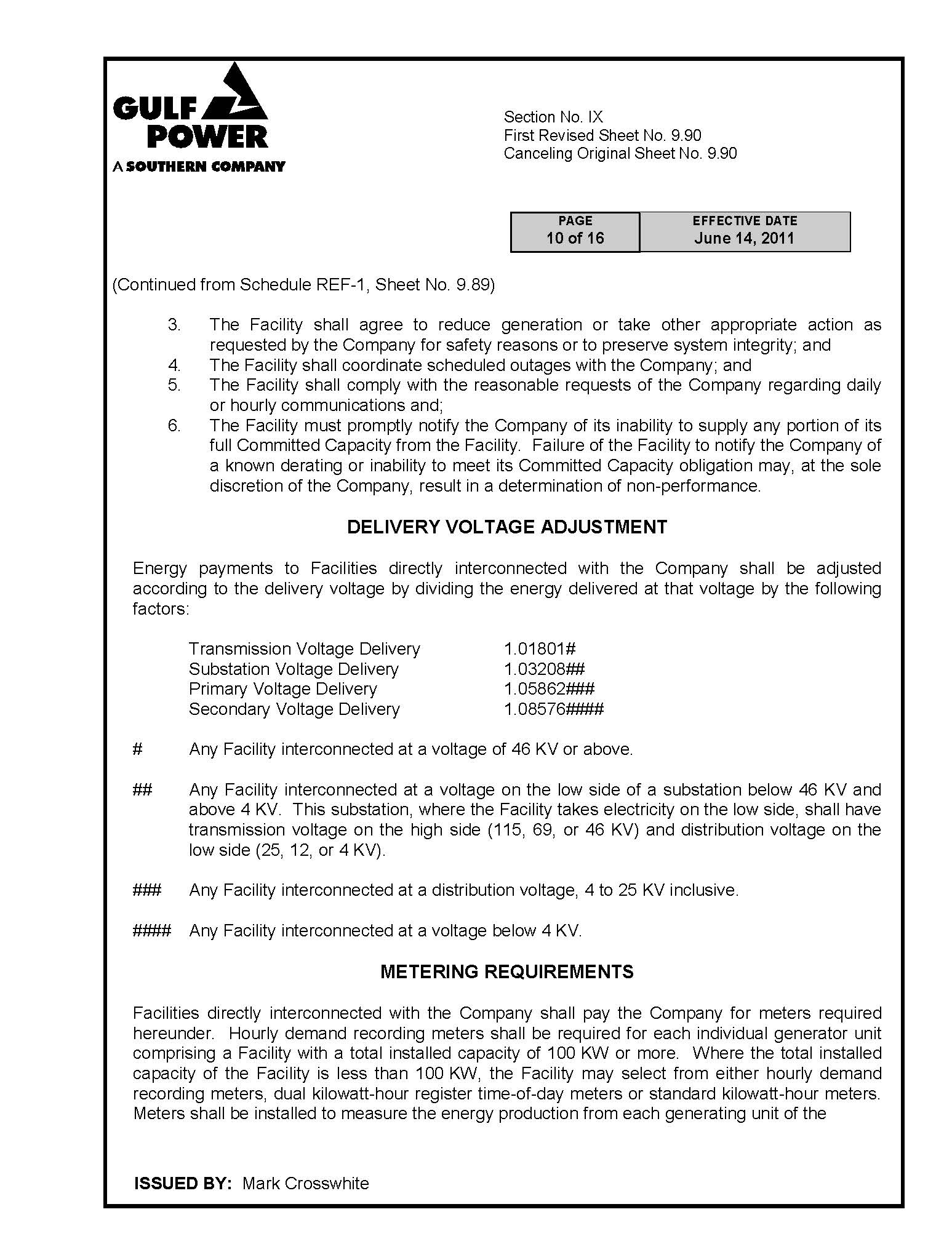 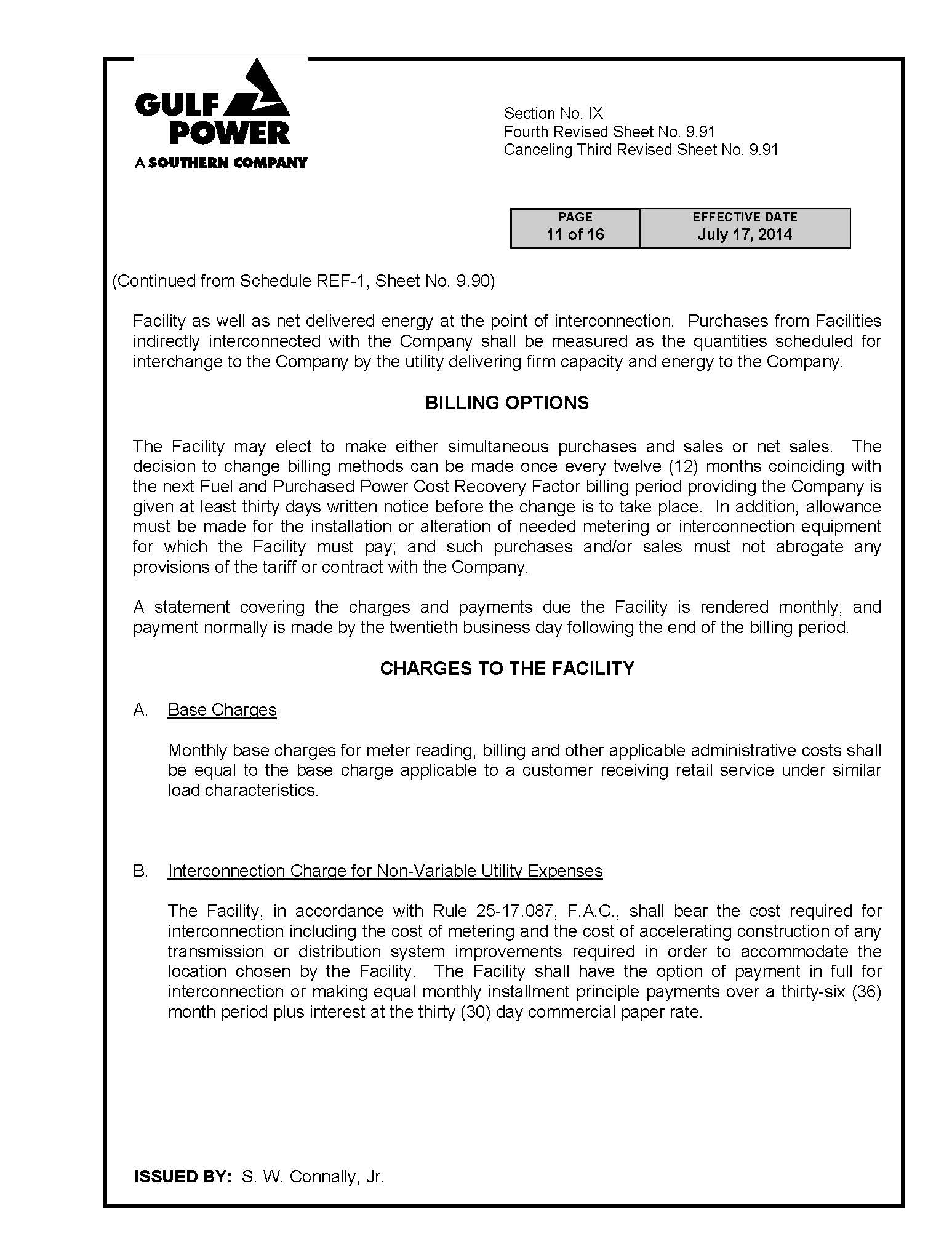 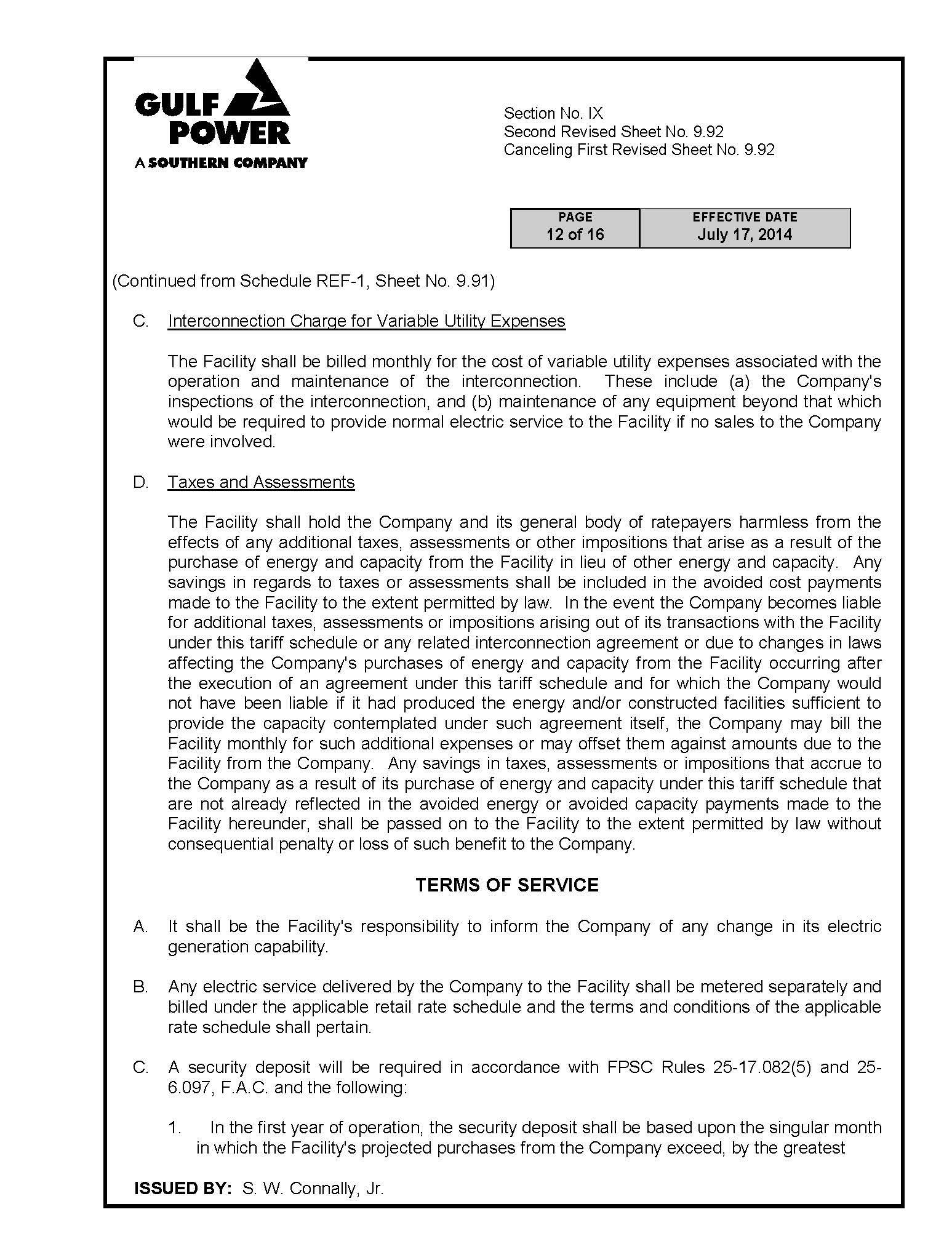 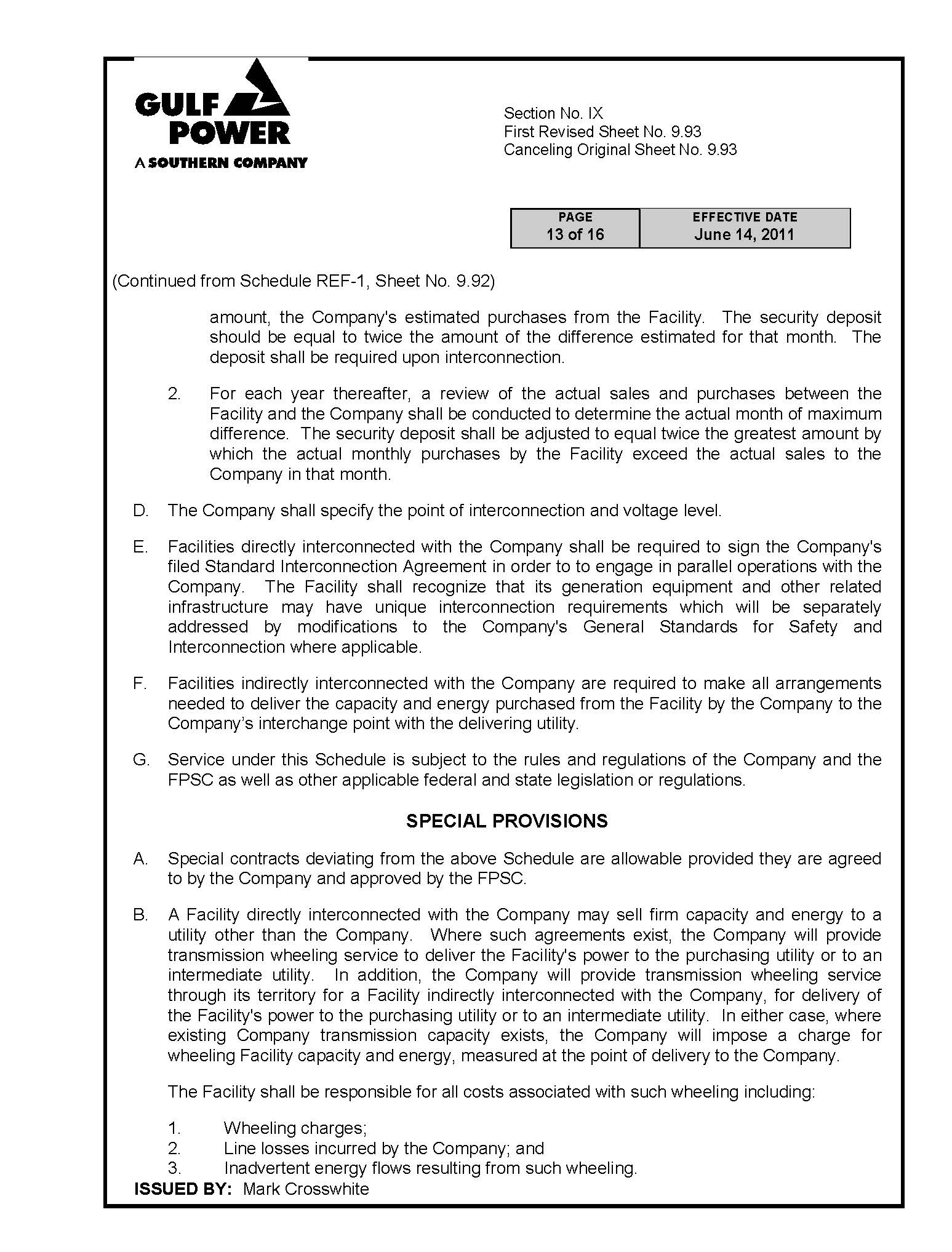 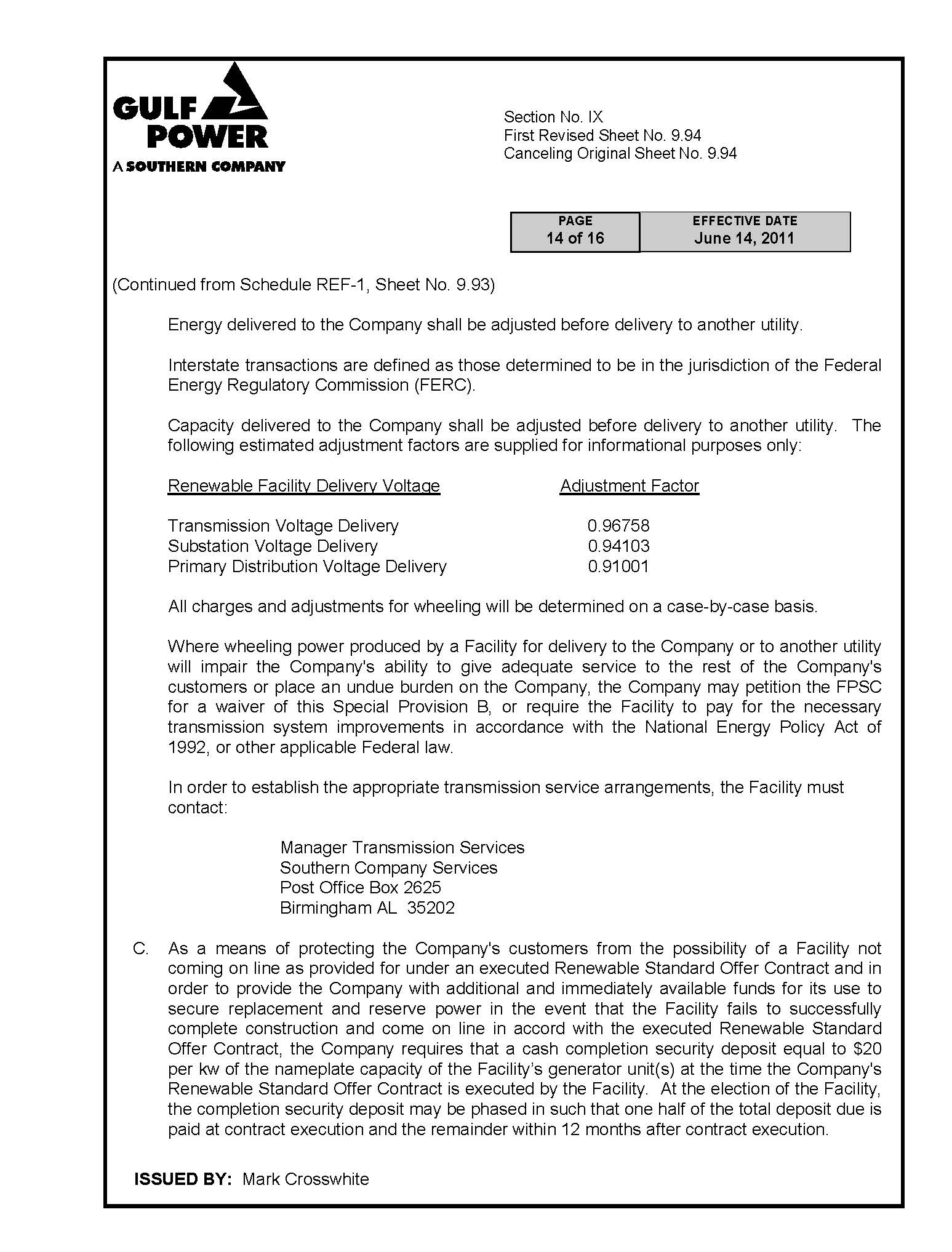 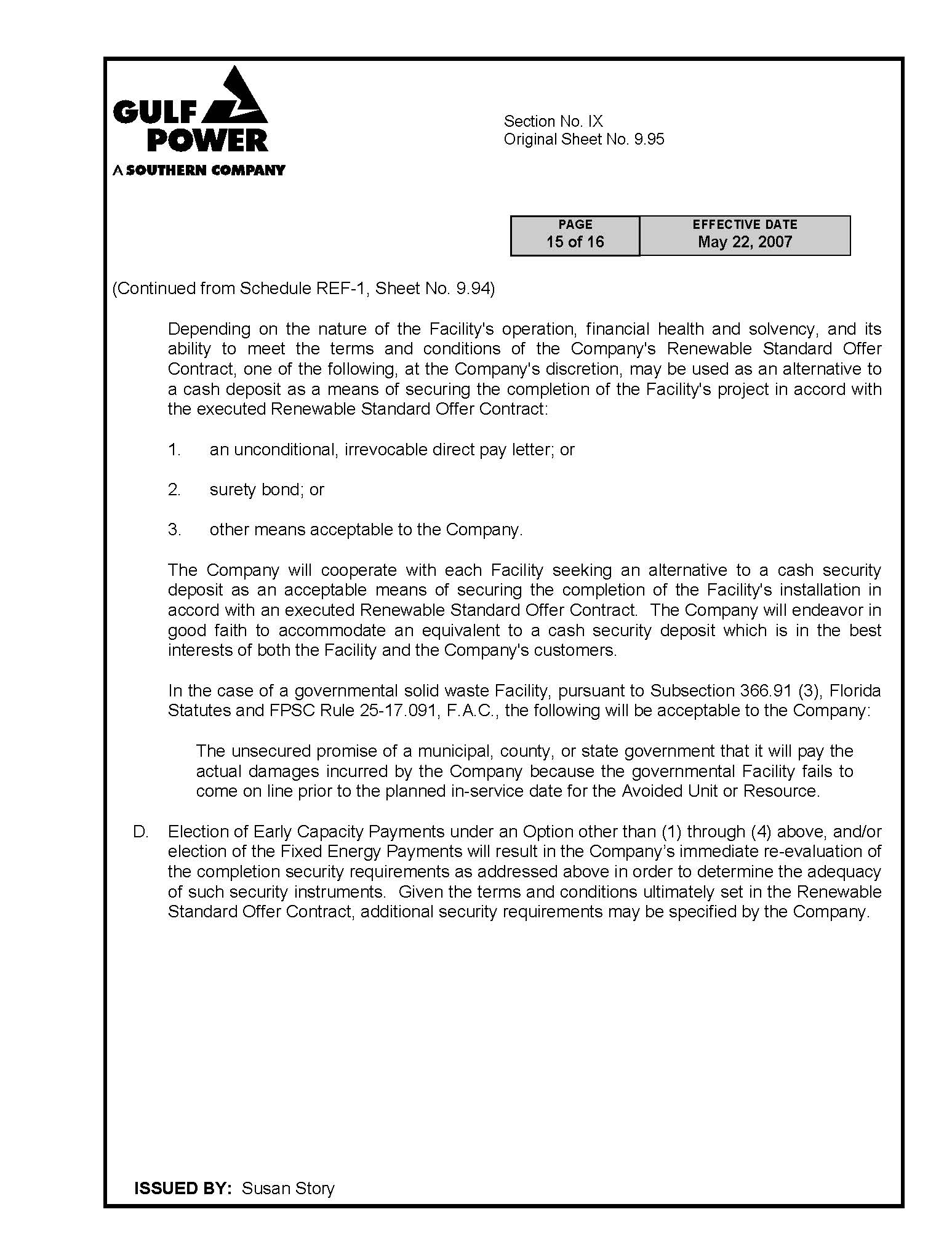 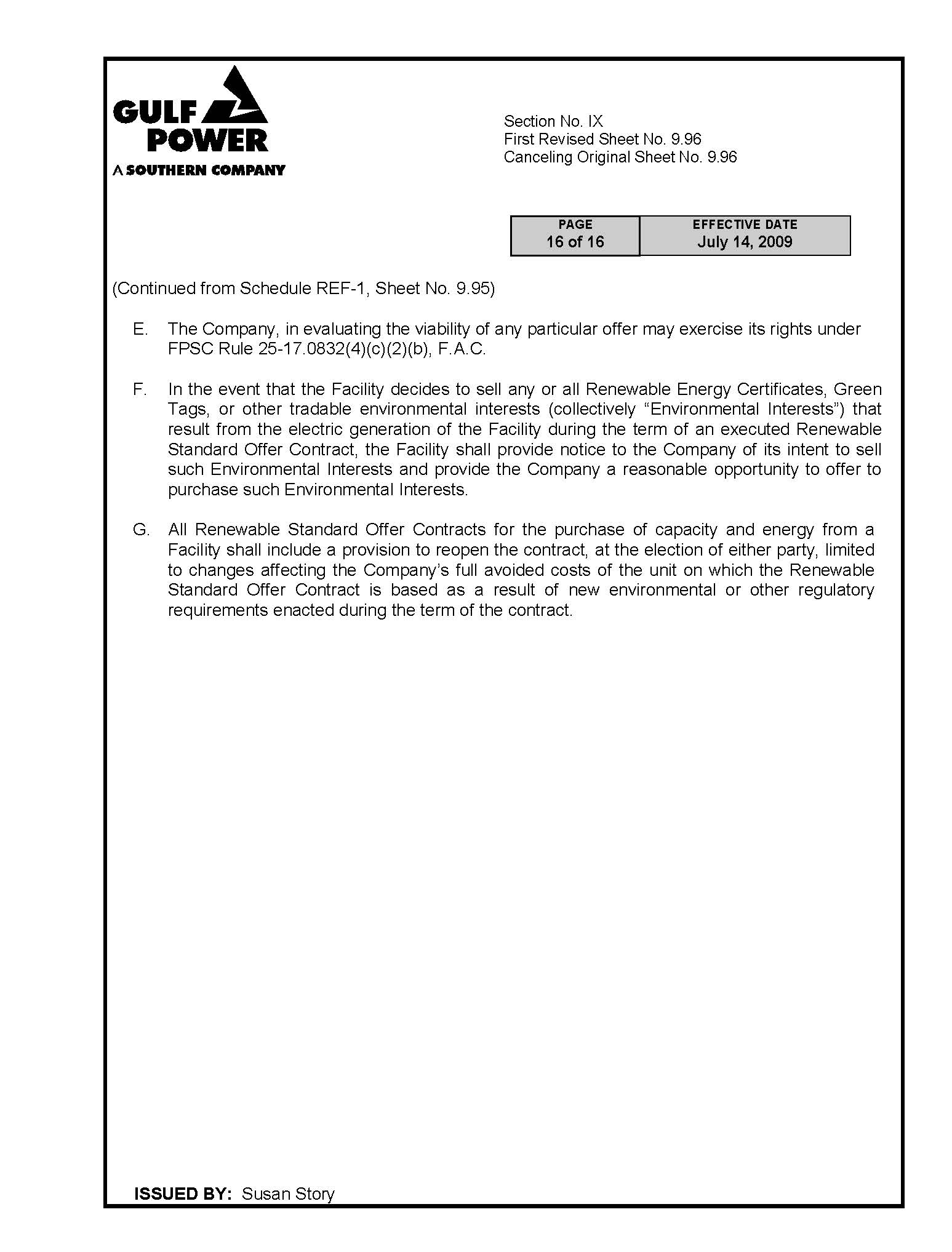 In re: Petition for approval of standard offer for purchase of firm capacity and energy from renewable energy facilities and approval of tariff schedule REF-1, by Gulf Power Company.DOCKET NO. 150101-EQORDER NO. PSC-15-0303-PAA-EQISSUED: July 28, 2015YearEnergy PaymentCapacity Payment (By Type)Capacity Payment (By Type)Capacity Payment (By Type)Capacity Payment (By Type)YearEnergy PaymentNormalLevelizedEarlyEarly LevelizedYear$(000)$(000)$(000)$(000)$(000)201613,024-1,2231,418201714,337-1,2541,425201815,062-1,2851,434201916,115-1,3181,442202016,911-1,3511,451202117,774-1,3851,459202218,472-1,4201,468202319,7611,5991,7671,4561,478202421,1132,7953,0431,4931,487202522,0522,8663,0611,5311,497202623,4472,9393,0801,5701,507202724,4563,0133,0991,6091,517202825,7813,0893,1191,6501,527202927,0343,1673,1391,6921,538203028,6743,2473,1601,7351,549203130,1883,3303,1821,7781,561203231,4693,4143,2031,8231,572203332,9433,5003,2261,8691,584203434,9383,5893,2491,9171,596203536,0463,6793,2721,9651,609Total469,59940,22739,60031,32430,119NPV (2016)227,27616,08116,08116,08116,081/s/ Hong WangHONG WANGChief Deputy Commission Clerk